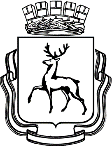 АДМИНИСТРАЦИЯ ГОРОДА НИЖНЕГО НОВГОРОДАП О С Т А Н О В Л Е Н И ЕВ соответствии со статьей 179 Бюджетного кодекса Российской Федерации, статьей 52 Устава города Нижнего Новгорода, постановлением администрации города Нижнего Новгорода от 08.04.2014 № 1228 «Об утверждении порядка разработки, реализации и оценки эффективности муниципальных программ города Нижнего Новгорода и методических рекомендаций по разработке и реализации муниципальных программ города Нижнего Новгорода» администрация города Нижнего Новгорода постановляет:1. Утвердить прилагаемую муниципальную программу «Развитие образования в городе Нижнем Новгороде» на 2023 – 2028 годы» (далее - Программа).2. Признать утратившим силу с 01.01.2023 в части действия Программы на 2023 и 2024 годы постановления администрации города Нижнего Новгорода от 28.12.2018 № 3773 «Об утверждении муниципальной программы города Нижнего Новгорода «Развитие образования в городе Нижнем Новгороде» на 2019 - 2024 годы».3. Управлению информационной политики администрации города Нижнего Новгорода обеспечить опубликование настоящего постановления в официальном печатном средстве массовой информации – газете «День города. Нижний Новгород».4. Юридическому департаменту администрации города Нижнего Новгорода (Витушкина Т.А.) обеспечить размещение постановления на официальном сайте администрации города Нижнего Новгорода в информационно-телекоммуникационной сети «Интернет».5. Контроль за исполнением постановления возложить на заместителя главы администрации города Нижнего Новгорода Стрельцова Л.Н.6. Установить начало срока действия Программы с 01.01.2023.В.П.Радченко435 69 87УТВЕРЖДЕНАпостановлением администрациигородаот _________ № _____Муниципальная программа«Развитие образования в городе Нижнем Новгороде» на 2023 – 2028 годы»(далее – муниципальная программа)Паспорт муниципальной программыТекстовая часть муниципальной программыХарактеристика текущего состоянияВ муниципальной системе образования городского округа город Нижний Новгород 153 общеобразовательных учреждения, в которых обучаются 142 734 человек. 315 дошкольных учреждений с контингентом 72332 воспитанника.Кроме того, на территории города функционируют 15 частных дошкольных образовательных организаций, 8 негосударственных общеобразовательных организаций, которые посещают 838 воспитанников, 3 государственные дошкольные образовательные организации.Образовательными услугами охвачено 100% детей в возрасте от 3 до 7 лет., 97 % детей в возрасте до 3-х лет.100% детей и подростков - услугами общего образования.Качество образования становится одной из ключевых задач развития системы образования.Решение данного вопроса зависит от уровня профессиональной квалификации работников образовательных организаций.В целом система образования города Нижнего Новгорода на 97,8% обеспечена педагогическими кадрами. Доля вакантных должностей на 1 июля 2022 года составила 2,2%. Большой спрос на воспитателей детских садов, учителей математики, русского языка и литературы, английского языка, информатики и ИКТ, физики. В последние годы отмечается стабильно высокий уровень образования и квалификации педагогических работников города Нижнего Новгорода:76,0 % имеют высшее образование.Также в последние годы стабильно высокий показатель числа высококвалифицированных педагогических работников:25,0% педагогов МОО имеют высшую квалификационную категорию, 48,0% первую квалификационную категорию, 8 % аттестованы в целях подтверждения соответствия занимаемой должности.Сеть организаций муниципальных учреждений дополнительного образования представлена 22 учреждениями.Дополнительными общеобразовательными общеразвивающими программами охвачены 76 % детей в возрасте от 5 до 18 лет включительно. В организациях дополнительного образования, подведомственных департаменту образования, обучаются 45853 ребенка. Остальные обучающиеся получают услуги дополнительного образования в общеобразовательных школах и дошкольных образовательных учреждениях.Цели, задачи муниципальной программыОсновной целью Программы является развитие доступной, вариативной, качественной и эффективной системы образования города Нижнего Новгорода.Для достижения цели Программы предполагается решение следующих задач:обеспечение государственных гарантий доступности общедоступного и бесплатного дошкольного образования по основным образовательным программам;развитие и модернизация системы дошкольного образования;создание условий для получения дошкольного образования детьми с ограниченными возможностями здоровья.обеспечение государственных гарантий по предоставлению общедоступного и бесплатного начального, основного общего и среднего общего образования по основным общеобразовательным программам;развитие и модернизация системы начального общего, основного общего, среднего общего образования;обеспечение доступности дополнительного образования, развития системы дополнительного образования;развитие системы муниципальной поддержки оздоровления и отдыха детей.Сроки и этапы реализации муниципальной программыРеализация Программы рассчитана на период 2023 – 2028 годов.2.4. Целевые индикаторы муниципальной программыТаблица 1Сведения о целевых индикаторах муниципальной программыТаблица 2Методика расчета целевых индикаторов муниципальной программы2.5. Меры правового регулированияТаблица 3Сведения об основных мерах правового регулирования2.6. Участие в реализации муниципальной программы муниципальных унитарных предприятий, хозяйственных обществ, акции, доли в уставном капитале которых принадлежат муниципальному образованию город Нижний Новгород, общественных, научных и иных организаций не предусмотрено.2.7. Обоснование объема финансовых ресурсовИнформация по ресурсному обеспечению Программы отражена в таблице № 4. Ежегодные объемы финансирования мероприятий Программы за счет средств бюджетов всех уровней будут уточняться исходя из возможностей соответствующих бюджетов на очередной финансовый год.Таблица 4Ресурсное обеспечениереализации муниципальной программы за счет средств бюджета города Нижнего Новгорода*- на данные мероприятия будет предусмотрено финансирование в 2023 году2.8. Анализ рисков реализации муниципальной программыВ процессе реализации Программы могут возникать следующие риски:1. Возможное сокращение объемов бюджетных средств на реализацию мероприятий Программы, что может повлечь внесение изменений в Программу, пересмотр целевых индикаторов и показателей Программы, отказ от реализации отдельных мероприятий Программы.2. Более высокий рост цен на отдельные виды работ, услуг, предусмотренных в рамках программных мероприятий, что повлечет увеличение затрат на отдельные программные мероприятия.С целью минимизации влияния внешних рисков/факторов на реализацию Программы запланированы следующие мероприятия:ежегодная корректировка результатов исполнения Программы и объемов финансирования;информационное, организационно-методическое и экспертно-аналитическое сопровождение мероприятий Программы, освещение в СМИ процессов и результатов реализации Программы;привлечение общественных организаций, профессиональных экспертов для проведения экспертизы принимаемых решений.3. Подпрограммы Программы3.1. Подпрограмма «Развитие дошкольного образования»(далее - Подпрограмма 1)3.1.1. Паспорт Подпрограммы 13.1.2. Текстовая часть Подпрограммы 13.1.2.1. Характеристика текущего состояния.Характеристика текущего состояния.Главной целью политики администрации города Нижнего Новгорода в сфере дошкольного образования является реализация государственных гарантий равенства возможностей для каждого ребёнка в получении качественного и доступного дошкольного образования, обеспечивающего полноценное физическое и психическое развитие, как основы успешного обучения в школе.Данная подпрограмма нацелена на повышение эффективности реализации политики в сфере дошкольного образования. Реализация мероприятий программы позволит обеспечить преемственность ранее действовавших целевых программ. В целях решения указанных вопросов в рамках подпрограммы аккумулируются средства областного и городского бюджета, предлагается комплексный подход, который предполагает решение проблемы разными путями: создание новых мест в дошкольных образовательных организациях за счет: строительства новых зданий учреждений;реализация спектра общеобразовательных дополнительных программ;создание психолого- педагогических условий пребывания ребенка в учреждении;развитие инновационных процессов;обеспечение качества образования на основе единства обязательных требований к условиям реализации основных образовательных программ и результатов их освоения.Подпрограмма рассчитана на реализацию в течение 6 лет, что позволит обеспечить системность исполнения программных мероприятий.На территории города Нижнего Новгорода общеобразовательную программу дошкольного образования реализовывают следующие учреждения:315 муниципальных детских садов (2882 групп);7 школ (27 групп) 1 НОУ шк.им. Михалкова (4 группы), реализующие программы дошкольного образования;15 частных детских садов (69 групп);3 государственных детских сада (16 групп). Доступность дошкольного образования для детей дошкольного возраста города Нижнего Новгорода в 2022 составила:с 1 года до 3-х лет - 97%, с 3-х до 7-ми лет - 100%.В муниципальных образовательных организациях города Нижнего Новгорода функционируют 2882 группы, из них:общеразвивающей направленности- 2635 групп;компенсирующей направленности- 177 групп;комбинированной направленности – 53 групп;оздоровительной направленности - 17 групп.Также на базе дошкольных учреждений районов города организована работа 154 Консультационных центров, оказывающих бесплатную методическую, психолого-педагогическую, диагностическую и консультативную помощь семьям, воспитывающим детей в форме семейного воспитания (неорганизованным детям). Семейное образование определяется в статье 17 Федерального закона Российской Федерации от 29.12.2012 № 273-ФЗ «Об образовании в Российской Федерации» как одна из форм получения образования. Право выбора формы освоения дошкольного образования остается за родителями (законными представителями детей) в соответствии с пунктами 1, 2 части 3 статьи 44 Федерального закона «Об образовании в Российской Федерации» от 29.12.2012 № 273-ФЗ.Выполнена главная задача Указа Президента РФ от 07.05.2012 № 599 «О мерах по реализации государственной политики в области образования и наук». 100% детей в возрасте с 3-х до 7-ми лет, зарегистрированных в электронной очереди, обеспечены местами. Однако, остается проблема в обеспечении местами детей в возрасте от 1 года до 3-х лет.Численность детей, необеспеченных местами в дошкольных образовательных организациях по годам с 2023 года по 2028 год:Неотъемлемым компонентом социального заказа общества, а также результатом последовательного решения федеральных и региональных задач в области образования является дополнительное образование.Дополнительное образование в детских садах направлено на снятие барьеров для использования инфраструктуры учреждения в интересах детей и реализацию дополнительных общеобразовательных программ по приоритетным направлениям и соответственно по оптимальному жизнеобеспечению учреждения.В дошкольных организациях созданы все необходимые условия и возможности для оказания платных услуг. Платные образовательные услуги оказываются:Таким образом, в районах города Нижнего Новгорода прослеживается положительная динамика изменений в сфере дошкольного образования города Нижнего Новгорода, в частности:в обеспечении доступности дошкольного образования;в повышении качества дошкольных образовательных услуг.3.1.2.2. Задачи Подпрограммы 1.В рамках реализации Подпрограммы 1 предполагается решение следующих задач:1. Обеспечение государственных гарантий доступности общедоступного и бесплатного дошкольного образования по основным образовательным программам для детей в возрасте от 2 месяцев до 3-х летДля решения данной задачи необходимо увеличение количества мест для детей в возрасте до 3 лет в местах активной жилищной застройки, в местах отсутствия дошкольных организаций в шаговой доступности в связи с этим, будет продолжена реализация мероприятий по строительству новых дошкольных организаций.2. Развитие и модернизация системы дошкольного образования.Планируется продолжать работу по оптимизации условий в дошкольных образовательных организациях города Нижнего Новгорода, соответствующих требованиям федерального государственного образовательного стандарта дошкольного образования.Предполагается выполнение значительного объема мероприятий по совершенствованию содержания образования, развивающей предметно-пространственной среды, которые обеспечат максимальную возможность для реализации образовательного потенциала пространства учреждения (групп, участков) и материалов, оборудования, инвентаря для развития детей дошкольного возраста, охраны и укрепления их здоровья, учета особенностей и коррекции недостатков их развития.В целях оптимизации сети детских садов продолжается процесс реорганизации муниципальных дошкольных образовательных организаций.В объединении детских садов играют большую роль два фактора – экономический и социальный. Процесс реорганизации детских садов путем присоединения – это процесс выстраивания такой сети образовательных организаций, которая должна обеспечить развитие доступа к образовательным услугам, оптимизации штатного расписания, эффективного использования ресурсов, экономию фонда заработной платы, оптимизацию управлений.В целом, материально-техническая база дошкольных образовательных организаций находится в удовлетворительном состоянии.Об этом свидетельствует также тот факт, что все учреждения имеют положительные санитарно-эпидемиологические заключения и лицензии на право осуществления образовательной деятельности.Тем не менее анализ материально-технического состояния показал необходимость:в проведении ремонтных работ;в пополнении материальной базы МДОО.Исходя из вышеизложенного, определены первоочередные мероприятия по укреплению материально-технической базы в целях совершенствования развивающей предметно-пространственной среды в МДОО:ремонт систем жизнеобеспечения;ремонт, реконструкция систем искусственного освещения;приобретение технологического оборудования и инвентаря;приобретение (установка) оборудования, инвентаря, игрового материала для оснащения игровых и спортивных зон в помещениях и на территории МДОО.Увеличение ДОО, обеспечивающих беспрепятственный доступ инвалидов и других маломобильных групп граждан.С целью повышения эффективности здоровья сберегающей деятельности необходимы:дальнейшее совершенствование содержания и форм оздоровительной работы;организация сбалансированного питания детей;создание материально-технических и методических условий для реализации инклюзивного образования;создание условий для детей с особенными образовательными потребностями в т.ч. детей-инвалидов.Таким образом, обозначенный ряд проблем требует комплексного решения. Для его решения может быть применено использование планово-нормативного метода, при котором государство планирует и устанавливает различные, в том числе отраслевые и внутриотраслевые нормы и нормативы, например, в части трудозатрат, оплаты труда, расходов на капитальный ремонт и новое строительство, обновления основных фондов и т.д. Однако применение этого метода в условиях рыночной экономики может привести к тому, что образование будет развиваться в основном экстенсивно, появится риск неэффективного использования финансовых ресурсов.3.1.2.3. Сроки и этапы реализации Подпрограммы 1. Реализация подпрограммы будет осуществляться в 2023 - 2028 годы в один этап.3.1.2.4. Целевые индикаторы Подпрограммы 1.Информация о составе и значениях целевых индикаторов Подпрограммы 1 приведена в таблице 1 Программы.3.2. Подпрограмма «Развитие общего образования» (далее Подпрограмма 2)3.2.1. Паспорт Подпрограммы 23.2.2. Текстовая часть Подпрограммы 23.2.2.1 Характеристика текущего состояния.Характеристика текущего состояния.С целью реализации конституционного права граждан на получение общедоступного и бесплатного начального общего, основного общего, среднего (полного) общего образования в городе Нижнем Новгороде функционирует 153 общеобразовательных организаций, из них:вечерняя общеобразовательная школа – 2 организации;средние общеобразовательные школы – 151 организация;Система общего среднего образования региона представлена всеми видами разноуровневых образовательных организаций, предоставляющих достаточно широкий спектр образовательных услуг.В системе образования города Нижнего Новгорода наблюдается значительная дифференциация по уровню качества предоставляемых школами образовательных услуг. Наряду со школами, реализующими инновационные образовательные программы, имеющими высокий кадровый и материально-технический потенциал, функционируют образовательные организации, в которых образовательные результаты выпускников ниже среднегородских.Разветвленная сеть образовательных организаций города сегодня полностью обеспечивает гражданам общедоступное и бесплатное общее образование, выбор образовательной организации, участие семьи в определении содержания, организации и форм получения образования.В общеобразовательных организациях сохранилась двухсменная система работы, доля обучающихся, занимающихся во вторую смену, в 2022-2023 учебном году составило 20,4%, в 2021-2022 учебном году составило 18,8%, в 2020-2021 учебном году составила 18,4%, в 2019-2020 учебном году – 15,3%, в 2018-2019 учебном году составляла 12,6% в общей численности обучающихся общеобразовательных организаций. К 2028 году планируется сократить долю обучающихся, занимающихся во вторую смену до 7% в общей численности обучающихся образовательных организаций города.В школах города продолжается рост количества обучающихся:2022-2023 учебный год-142734 учащихся;2021-2022 учебный год - 138155 учащихся;2020-2021 учебный год -134353 учащихся;2019-2020 учебный год - 132 650 учащихся2018-2019 учебный год - 128341 учащихся;2017-2018 учебный год - 124681 учащихся;2016-2017 учебный год - 121627 учащихся;2015-2016 учебный год - 117214 учащихся.В целях выбора учащимися программ профильного обучения с учетом их склонностей и способностей в городе сохранена система лицеев (9 учреждений) и гимназий (11 учреждений).В связи с введением федерального государственного образовательного стандарта среднего общего образования обучение на четвертой ступени стало профильным во всех общеобразовательных учреждениях города.Основным критерием эффективности деятельности школы является успеваемость учащихся.Общая успеваемость обучающихся муниципальных общеобразовательных организаций города Нижнего Новгорода в 2018 - 2019 учебном году составила 99,8%; в 2019-2020 учебном году – 99,7%; в 2020-2021 учебном году составила 99,6%, в 2021-2022 учебном году – 99,6%.Процент качества обучения стабильно выше 50%: 55,7% в 2018-2019 учебном году; 56,3% в 2019-2020 учебном году; 58,0% в 2020-2021 учебном году, в 2021-2022 учебном году – 56,1%.Качество образования нижегородских школьников подтверждается также и результатами государственной итоговой аттестации.Ежегодно выпускники общеобразовательных организаций города, сдающие единый государственный экзамен, показывают стабильно высокие результаты. Количество выпускников, получивших 100 баллов составило: в 2020 году – 131 чел.; в 2021 году – 136 чел., в 2022 году – 147 человек.Государственная итоговая аттестация в 2022 году для выпускников 11 классов проходила в форме единого государственного экзамена для поступления в вуз и в форме государственного выпускного экзамена только для получения аттестата о среднем общем образовании.Ежегодно выпускники общеобразовательных организаций города показывают стабильно высокие результаты. Как и в прошлом году экзаменационная кампания проходила с неукоснительным соблюдением санитарных требований в условиях распространения COVID – 19. При входе в каждый пункт проведения экзамена проводилась термометрия (бесконтактными термометрами) всех участников экзамена с целью выявления и недопущения обучающихся и персонала с признаками респираторных заболеваний, установлены дозаторы с антисептическими средствами для обработки рук. В аудиториях обеспечена социальная дистанция между участниками не менее 1,5 метров с зигзагообразной рассадкой за партами.Во всех аудиториях имелись рециркуляторы или обеззараживатели воздуха.Питание является одним из важнейших факторов, определяющих здоровье детей и подростков, способствует профилактике заболеваний, повышению работоспособности и успеваемости, физическому и умственному развитию, создает условия для адаптации подрастающего поколения к окружающей среде.Повышение качества и доступности школьного питания, увеличения охвата организованным горячим питанием большего числа учащихся является одной из задач Программы.На сегодняшний день система питания детей в общеобразовательных учреждениях требует серьезных изменений, направленных на модернизацию материально-технической базы школьных столовых с использованием высокотехнологического оборудования, улучшение структуры питания обучающихся за счет включения в рацион витаминизированной продукции.Несмотря на комплекс мероприятий, проводимых в этом направлении в городе, по-прежнему, остается актуальной проблем распространенности среди детского населения недостаточно важнейших микронутриентов и витаминов.3.2.2.2. Задачи Подпрограммы 2.Основная стратегическая цель преобразований, отраженная в настоящей Подпрограмме 2, заключается в формировании на территории города Нижнего Новгорода образовательной системы, обеспечивающей доступность качественного образования, отвечающего потребностям каждого гражданина.Для реализации указанной цели, Подпрограммой 2 предусмотрено решение следующих задач:1. Обеспечение государственных гарантий по предоставлению общедоступного и бесплатного начального, основного общего и среднего общего образования по основным общеобразовательным программам.2. Развитие и модернизация системы начального общего, основного общего, среднего общего образования.3. Создание условий для получения образования детьми с ограниченными возможностями здоровья. Достижение стратегической цели и решение стратегических задач подпрограммы обеспечиваются за счет реализации подпрограммных мероприятий, отражающих основные направления развития образовательного комплекса города на 2023 - 2028 годы.3.2.2.3. Сроки и этапы реализации Подпрограммы 2.Реализация подпрограммы будет осуществляться в 2023 - 2028 годы в один этап.3.2.2.4. Целевые индикаторы Подпрограммы 2.Информация о составе и значениях целевых индикаторов Подпрограммы 2 приведена в таблице 1 Программы.3.3. Подпрограмма «Развитие дополнительного образованияи воспитания детей и молодежи; ресурсное обеспечение сферы образования»(далее - Подпрограмма 3)3.3.1. Паспорт Подпрограммы 33.3.2. Текстовая часть Подпрограммы 33.3.2.1. Характеристика текущего состояния.На территории города Нижнего Новгорода работают 22 учреждения дополнительного образования, с численностью занимающихся 45853 человек.Всего дополнительными общеобразовательными общеразвивающими программами охвачено 134971 человека – 76% от числа детей 5-17 лет, проживающих на территории города.Достигнут показатель охвата сертификатами персонифицированного финансирования – 20% от числа детей 5-17 лет города Нижнего Новгорода (33711 сертификатов). Стоимость сертификата персонифицированного финансирования составила в 2022 году 7100 рублей (объем сертификата 72 часа).Также в рамках проекта созданы новые места в общеобразовательных организациях для реализации дополнительных общеразвивающих программ всех направленностей (с использованием оборудования, переданного в пользование региональным модельным центром Нижегородской области). В 2021 году в проект вошли еще 5 учреждений к 57, участвовавшим ранее. Система дополнительного образования в целом удовлетворяет запросы населения, однако, имеет сложившиеся особенности: 36% детей занимаются по художественной направленности;21% детей занимаются по физкультурно-спортивной направленности;19% детей занимаются по социально-педагогической направленности;10% по естественнонаучной направленности;6% по технической направленности;3% по туристско-краеведческой направленности.В 2022 году 2 учреждения дополнительного образования стали победителями приоритетного национального проекта «Образование», обладателями гранта Губернатора Нижегородской области.В 2021-2022 учебном году департаментом образования администрации города в рамках реализации городского мегапроекта «Мы вместе», а также в рамках плана работы, было организовано и проведено более 100 традиционных мероприятий для более чем 70 тысяч школьников, среди них: «Классный руководитель года», «Семья года», «Школа безопасности «Зарница», «Город детства», фестиваль волонтеров «Мы поможем», городская конференция НОУ «Эврика», выставка детского творчества «Творчество юных – любимому городу» и пр. Особое место в рамках 800-летия Нижнего Новгорода занимала выставка художественного творчества «Мир глазами детей», проведенная на базе выставочного центра ГБУК «Художественный музей», на которой было представлено более 300 детских рисунков с изображением Нижнего Новгорода. В федеральном проекте «Патриотическое воспитание граждан» по введению ставок советников руководителя образовательной организации по воспитательной работе и работе с детскими объединениями участвовали 150 школ города Нижнего Новгорода. Количество советников в них – 198. Количество муниципальных координаторов – 8 (по количеству районов – территориальных подразделений города). Данная деятельность способствовала участию школьников каждой школы в проектах Российского движения школьников, а также развития 131 детского общественного обьединения на базе школ для 24560 детей.Во всех школах в соответствии с ФЗ «Об образовании» внедрены рабочие программы воспитания, чему способствовало создание на базе МБОУ «Лицей № 87 им. Л.И. Новиковой» городского ресурсного центра внедрения рабочих программ воспитания.Одним из важнейших направлений работы со школьниками является гражданско-патриотическое воспитание молодежи.Работа организована по комплексному плану мероприятий по гражданско-патриотическому воспитанию. В городе работает городской Координационный совет по гражданскому и патриотическому воспитанию детей и молодежи (далее - Совет). Одними из наиболее важных и интересных вопросов, обсуждаемых Советом, являются призывная кампания, сотрудничество с ДОСААФ, другими общественными организациями, работа школьных музеев. Принят ряд решений об организации взаимодействия образовательных учреждений с музеем военной техники и оборонной промышленности «Парк Победы».На территории города действуют:73 школьных музея,86 объединений и клубов военно-патриотической направленности,90 краеведческих объединений.В системе проводятся мероприятия по патриотическому воспитанию:Пост № 1 (более 35 лет в Нижегородском кремле),городские соревнования «Школа безопасности - Зарница»,военизированные сборы для военно-патриотических клубов,смотр-конкурс военно-патриотических объединений,военизированные и палаточные лагеря,акция «День призывника»,профильные смены,мероприятия, посвященные дням воинской славы России,мероприятия проектной линии «Во славу Отечества» городского мегапроекта «Мы вместе» по изучению открытий знаменитых нижегородцев, жизни наших великих соотечественников, истории города и его районов, отдельных улиц,торжественное вручение паспортов юным гражданам РФ в администрации города,деятельность поисковых отрядов.В городе существует система работы по организации детского общественного движения и самоуправления:детское общественное движение - 134 объединения в школах, городской союз детских объединений «Надежда»;ученическое самоуправление (советы старшеклассников) - в каждой школе, районные советы старшеклассников во всех районах, городская ассоциация учащейся молодежи «Единство» с представительным органом - Городским школьным парламентом;В рамках работы с ними проводятся обучения, слеты, конференции, городские проекты, акции и конкурсы, летние смены в ДОЛ «Звездочка».В рамках профессионального просвещения обучающихся муниципальных общеобразовательных организаций города Нижнего Новгорода проводятся выставки, ярмарки учебных мест, акции, деловые игры, интернет - конференции, декады открытых дверей, экскурсии на предприятия. Для учащихся школ города Нижнего Новгорода ежегодно проводятся мероприятия городского фестиваля «Личность. Карьера. Успех». Кроме того, проводится городская декада открытых дверей в профессиональных образовательных учреждениях образования (более 1700 человек),Ежегодно департаментом образования администрации города Нижнего Новгорода разрабатываются и направляются в школы города справочно-информационные материалы по профессиональной ориентации «Ярмарка учебных мест в Нижнем - 2022» для учащихся общеобразовательных учреждений города Нижнего Новгорода. В Сормовском районе создан образовательный судостроительный кластер, в который вошли девять школ и три учреждения дополнительного образования, создан в Сормовском районе. В кластере участвуют школы №№ 9, 76, 78, 79, 82, 85, 117, 141, 183, «Центр профориентационного развития», «Центр детского творчества Сормовского района», «Детский оздоровительно-образовательный (профильный) центр «Александровка». Партнеры образовательного судостроительного кластера Сормовская православная гимназия, представители образовательных организаций среднего профессионального образования, представители вузов, Нижегородское детское речное пароходство, завод «Красное Сормово» и судостроительный завод «Волга». Работа образовательных организаций в рамках кластера включает предпрофильную и профильную подготовку в школах, а также различные тематические мероприятия для ребят.В городе Нижнем Новгороде на базе образовательных общеобразовательных организаций действует 70 волонтерских объединений, из них работающих по пропаганде здорового образа жизни - 41. Количество обучающихся, задействованных в волонтерских объединениях города Н. Новгорода, составляет 2791 человек. В целях поддержки волонтеров в городе проводится фестиваль волонтерских объединений.Одним из наиболее эффективных показателей благополучия ситуации в сфере воспитания детей является снижение детской преступности. Снижение числа преступлений в 2022 году за 9 месяцев на 2,1% по сравнению с аналогичным периодом 2021 года свидетельствует о высоком уровне работы по профилактике преступлений и правонарушений среди обучающихся.Одним из ключевых направлений деятельности системы образования города Нижнего Новгорода является работа по обеспечению образовательных организаций квалифицированными педагогическими кадрами.В целом система образования города Нижнего Новгорода на 97,8% обеспечена педагогическими кадрами. Доля вакантных должностей на 1 июля 2022 года составила 2,2%. Большой спрос на воспитателей детских садов, учителей математики, русского языка и литературы, английского языка, информатики и ИКТ, физики.  В последние годы отмечается стабильно высокий уровень образования и квалификации педагогических работников города Нижнего Новгорода:76,0% имеют высшее образование, 25,0% педагогов МОО имеют высшую квалификационную категорию, 48,0% первую квалификационную категорию, 8 % аттестованы в целях подтверждения соответствия занимаемой должности.Реализация данных программ является одним из направлений в комплексе мер по достижению поставленных Президентом Российской Федерации показателей:число педагогических работников с высшей квалификационной категорией к 2025 году должно быть не менее 33% от числа квалифицированных работников;численность молодых учителей в возрасте до 35 лет будет составлять к 2028 году 24% от общей численности учителей общеобразовательных организаций.В рамках полномочий по организации отдыха и оздоровления детей в 2022 году осуществлялось:меры социальной поддержки граждан, имеющих детей, в форме компенсации за путевки в санаторно-оздоровительные центры, получили 650 граждан;приобретение и выдача путевок в загородные лагеря Нижегородской области (2277 путевок);возмещение части стоимости путевок в загородные лагеря (3575 граждан);деятельность лагерей с дневным пребыванием при образовательных организациях (более 18000 детей);работа 18 площадок «Дворовой практики» и других форм организации отдыха и занятости детей. За 2022 год отдыхом, оздоровлением и занятостью охвачено 164 896 детей (125%) за год, с учетом того, что ребенок принимал участие в различных формах отдыха, оздоровления и занятости. 3.3.2.2. Задачи Подпрограммы 3.В рамках реализации Подпрограммы 3 предполагается решение следующих задач:обеспечение доступности дополнительного образования, развитие и модернизация системы дополнительного образования;развитие системы муниципальной поддержки оздоровления и отдыха детей;обеспечение реализации муниципальной программы.3.3.2.3. Сроки и этапы реализации Подпрограммы 3.Реализация Подпрограммы 3 будет осуществляться в 2023- 2028 годах в один этап.3.3.2.4. Целевые индикаторы Подпрограммы 3.Информация о составе и значениях целевых индикаторов Подпрограммы 3 приведена в Таблице 1 Программы.4. Оценка планируемой эффективности муниципальной программыСоциальный эффект настоящей Программы за счет проводимых мероприятий приведет к:удовлетворенности населения качеством дошкольного образования;удовлетворенности потребителей (родителей, детей) качеством оказания услуг по предоставлению общего образования;увеличению доли муниципальных образовательных организаций, соответствующих современным требованиям обучения;снижению числа преступлений и высокому уровню работы по профилактике преступлений и правонарушений среди обучающихся;повышению качества и доступности школьного питания, увеличению охвата организованным горячим питанием большего числа учащихся;повышению уровня образования и квалификации педагогических работников города Нижнего Новгорода.Таблица 5План реализации муниципальной программы «Развитие образования в городе Нижнем Новгороде на 2023-202 годы» в 2023 году.*- на данные мероприятия будет предусмотрено финансирование в 2023 году┌┐Глава города Ю.В.Шалабаев  Ответственный исполнитель муниципальной программыДепартамент образования администрации города Нижнего НовгородаСоисполнители муниципальной программыДепартамент строительства и капитального ремонта администрации города Нижнего Новгорода (далее - департамент строительства);МКУ «Главное управление по капитальному строительству города Нижнего Новгорода» (далее - МКУ «ГлавУКС г.Н.Новгорода»);Департамент экономического развития администрации города Нижнего Новгорода (далее – департамент экономического  развития);Администрации районов города Нижнего Новгорода.Подпрограммы муниципальной программы (при их наличии)«Развитие дошкольного образования» «Развитие общего образования»«Развитие дополнительного образования и воспитания детей и молодежи; ресурсное обеспечение сферы образования»Цели муниципальной программыРазвитие доступной, вариативной, качественной и эффективной системы образования города Нижнего НовгородаЗадачи муниципальной программы1. Обеспечение государственных гарантий общедоступного и бесплатного дошкольного образования по основным образовательным программам.2. Развитие и модернизация системы дошкольного образования.3. Создание условий для получения дошкольного образования детьми с ограниченными возможностями здоровья.4. Обеспечение государственных гарантий по предоставлению общедоступного и бесплатного начального общего, основного общего и среднего общего образования по основным общеобразовательным программам.5. Развитие и модернизация системы начального общего, основного общего, среднего общего образования.6. Создание условий для получения образования детьми с ограниченными возможностями здоровья.7. Обеспечение доступности дополнительного образования, развития и модернизации системы дополнительного образования.8. Развитие системы муниципальной поддержки оздоровления и отдыха детей.9. Обеспечение реализации муниципальной программы.10. Организация бесплатного горячего питания обучающихся, получающих начальное общее образование в муниципальных образовательных организациях.11. Обеспечение выплат ежемесячного денежного вознаграждения за классное руководство педагогическим работникам муниципальных образовательных организаций, реализующих образовательные программы начального общего, основного общего и среднего общего образования, в том числе адаптированные основные общеобразовательные программы.12. Реализация управленческих и финасово-экономических моделей и механизмов, стимулирующих повышение эффективности деятельности МОО, реализующих основные общеобразовательные программы, по развитию инновационной инфраструктурыЭтапы и сроки реализации муниципальной программыПрограмма предусмотрена на период 2023-2028 годовПрограмма реализуется в один этапОбъемы бюджетных ассигнований муниципальной программы за счет средств бюджета города Нижнего НовгородаОбъемы финансирования Программы подлежат корректировке в соответствии с решением городской Думы города Нижнего Новгорода о бюджете на очередной финансовый год.Целевые индикаторы муниципальной программы1. Удовлетворенность населения качеством дошкольного образования от общего числа опрошенных родителей, дети которых посещают организации дошкольного образования в соответствующем году - 97%.2. Удовлетворенность потребителей (родителей, детей) качеством оказания услуг по предоставлению общего образования - 97%.3. Доля муниципальных образовательных организаций, соответствующих современным требованиям обучения, в общем количестве муниципальных образовательных организаций - 100%.4. Доступность дошкольного образования для детей в возрасте от 2 месяцев до 3 лет -100%. 5. Доля муниципальных дошкольных образовательных организаций, оказывающих дополнительные услуги - 80%.6. Доля охвата детей в возрасте 3 до 7 лет, желающих получать услуги дошкольного образования по основным общеобразовательным программам - 100%..7. Отношение среднемесячной заработной платы педагогических работников муниципальных образовательных организаций дошкольного образования к средней заработной плате в общем образовании региона - 100%.8. Доля граждан (родителей), получивших социальную поддержку в виде выплаты компенсации части родительской платы за присмотр и уход за детьми, обратившихся и имеющих право на получение данной поддержки - 96%.9. Доля муниципальных дошкольных образовательных организаций, здания которых находятся в аварийном состоянии или требуют капитального ремонта, в общей численности муниципальных дошкольных образовательных организаций - 0%.10. Доля дошкольных образовательных организаций, обеспечивающих беспрепятственный доступ инвалидов и других маломобильных групп граждан – 100%.11. Доля дошкольных образовательных организаций, обеспечивающих создание материально-технических и методических условий для реализации инклюзивного образования - 100%.12. Отношение среднемесячной заработной платы педагогических работников муниципальных образовательных организаций к средней заработной плате в регионе - 100%.13. Доля охвата горячим питанием обучающихся общеобразовательных учреждений – 90%.14. Доля муниципальных образовательных организаций, здания которых находятся в аварийном состоянии или требуют капитального ремонта, в общем количестве муниципальных образовательных организаций - 0%.15. Доля обучающихся в муниципальных общеобразовательных организациях, занимающихся во вторую смену, в общей численности обучающихся в муниципальных общеобразовательных организациях – 7%.16. Доля общеобразовательных организаций, обеспечивающих беспрепятственный доступ инвалидов и других маломобильных групп граждан, в общем количестве общеобразовательных организаций – 42,2%.17. Доля детей в возрасте от 5 до 18 лет, получающих услуги дополнительного образования, в общей численности детей в возрасте от 5 до 18 лет - 80%.18. Охват обучающихся в образовательных организациях города организованными формами отдыха, оздоровления и занятости детей за период одного календарного года - 100%.19. Доля учителей, получивших в установленном порядке первую и высшую квалификационные категории и подтверждение соответствия занимаемой должности, в общей численности учителей муниципальных организаций общего образования – 34,3%.20. Доля детей-сирот и детей, оставшихся без попечения родителей, переданных на воспитание в семьи граждан на территории города, от числа детей-сирот и детей, оставшихся без попечения родителей, выявленных за отчётный период - 75%.21. Доля детей-сирот и детей, оставшихся без попечения родителей, возвращённых из замещающих семей от общего числа детей-сирот и детей, оставшихся без попечения родителей, воспитывающихся в семьях граждан за отчётный период - 0,5%.22. Доля охвата бесплатным горячим питанием обучающихся, получающих основное общее среднее общее образование в муниципальных образовательных организациях – 100%.23. Доля охвата бесплатным горячим питанием обучающихся, получающих начальное общее образование в муниципальных образовательных организациях – 100%.23. Доля педагогических работников, осуществляющих функции классного руководителя, получающих ежемесячное денежное вознаграждение за классное руководство – 100 %.24. Доля работников муниципальных дошкольных образовательных учреждений и органов местного самоуправления городского округа город Нижний Новгород, получающих минимальный размер оплаты труда – 100 %.25. Доля работников муниципальных общеобразовательных учреждений и органов местного самоуправления городского округа город Нижний Новгород, получающих минимальный размер оплаты труда – 100 %..26. Доля работников муниципальных учреждений дополнительного образования и органов местного самоуправления городского округа город Нижний Новгород, получающих минимальный размер оплаты труда – 100 %.27.Количество мероприятий, направленных на развитие инновационной инфраструктуры муниципальной системы образования к запланированным мероприятиям – 100 %.№п/пНаименование цели муниципальной программы, подпрограммы, задачи, целевого индикатораЕдиница измеренияЗначение показателя целевого индикатораЗначение показателя целевого индикатораЗначение показателя целевого индикатораЗначение показателя целевого индикатораЗначение показателя целевого индикатораЗначение показателя целевого индикатораЗначение показателя целевого индикатораЗначение показателя целевого индикатораЗначение показателя целевого индикатораЗначение показателя целевого индикатораЗначение показателя целевого индикатораЗначение показателя целевого индикатораЗначение показателя целевого индикатораЗначение показателя целевого индикатораЗначение показателя целевого индикатораЗначение показателя целевого индикатораЗначение показателя целевого индикатора№п/пНаименование цели муниципальной программы, подпрограммы, задачи, целевого индикатораЕдиница измерения20232023202320232023202420242024202520252026202620272027202720282028123444445556677888991.Цель. Развитие доступной, вариативной, качественной и эффективной системы образования города Нижнего Новгорода.Цель. Развитие доступной, вариативной, качественной и эффективной системы образования города Нижнего Новгорода.Цель. Развитие доступной, вариативной, качественной и эффективной системы образования города Нижнего Новгорода.Цель. Развитие доступной, вариативной, качественной и эффективной системы образования города Нижнего Новгорода.Цель. Развитие доступной, вариативной, качественной и эффективной системы образования города Нижнего Новгорода.Цель. Развитие доступной, вариативной, качественной и эффективной системы образования города Нижнего Новгорода.Цель. Развитие доступной, вариативной, качественной и эффективной системы образования города Нижнего Новгорода.Цель. Развитие доступной, вариативной, качественной и эффективной системы образования города Нижнего Новгорода.Цель. Развитие доступной, вариативной, качественной и эффективной системы образования города Нижнего Новгорода.Цель. Развитие доступной, вариативной, качественной и эффективной системы образования города Нижнего Новгорода.Цель. Развитие доступной, вариативной, качественной и эффективной системы образования города Нижнего Новгорода.Цель. Развитие доступной, вариативной, качественной и эффективной системы образования города Нижнего Новгорода.Цель. Развитие доступной, вариативной, качественной и эффективной системы образования города Нижнего Новгорода.Цель. Развитие доступной, вариативной, качественной и эффективной системы образования города Нижнего Новгорода.Цель. Развитие доступной, вариативной, качественной и эффективной системы образования города Нижнего Новгорода.Цель. Развитие доступной, вариативной, качественной и эффективной системы образования города Нижнего Новгорода.Цель. Развитие доступной, вариативной, качественной и эффективной системы образования города Нижнего Новгорода.Цель. Развитие доступной, вариативной, качественной и эффективной системы образования города Нижнего Новгорода.Цель. Развитие доступной, вариативной, качественной и эффективной системы образования города Нижнего Новгорода.Удовлетворенность населения качеством дошкольного образования от общего числа опрошенных родителей, дети которых посещают организации дошкольного образования в соответствующем году %%97979797979797979797979797979797Удовлетворенность потребителей (родителей, детей) качеством оказания услуг по предоставлению общего образования  %%95959595959595969696969797979797Доля муниципальных образовательных организаций, соответствующих современным требованиям обучения, в общем количестве муниципальных образовательных организаций%%1001001001001001001001001001001001001001001001001.1.Подпрограмма «Развитие дошкольного образования»Подпрограмма «Развитие дошкольного образования»Подпрограмма «Развитие дошкольного образования»Подпрограмма «Развитие дошкольного образования»Подпрограмма «Развитие дошкольного образования»Подпрограмма «Развитие дошкольного образования»Подпрограмма «Развитие дошкольного образования»Подпрограмма «Развитие дошкольного образования»Подпрограмма «Развитие дошкольного образования»Подпрограмма «Развитие дошкольного образования»Подпрограмма «Развитие дошкольного образования»Подпрограмма «Развитие дошкольного образования»Подпрограмма «Развитие дошкольного образования»Подпрограмма «Развитие дошкольного образования»Подпрограмма «Развитие дошкольного образования»Подпрограмма «Развитие дошкольного образования»Подпрограмма «Развитие дошкольного образования»Подпрограмма «Развитие дошкольного образования»Подпрограмма «Развитие дошкольного образования»1.1.1.Задача. Обеспечение государственных гарантий доступности общедоступного и бесплатного дошкольного образования по основным образовательным программам.Задача. Обеспечение государственных гарантий доступности общедоступного и бесплатного дошкольного образования по основным образовательным программам.Задача. Обеспечение государственных гарантий доступности общедоступного и бесплатного дошкольного образования по основным образовательным программам.Задача. Обеспечение государственных гарантий доступности общедоступного и бесплатного дошкольного образования по основным образовательным программам.Задача. Обеспечение государственных гарантий доступности общедоступного и бесплатного дошкольного образования по основным образовательным программам.Задача. Обеспечение государственных гарантий доступности общедоступного и бесплатного дошкольного образования по основным образовательным программам.Задача. Обеспечение государственных гарантий доступности общедоступного и бесплатного дошкольного образования по основным образовательным программам.Задача. Обеспечение государственных гарантий доступности общедоступного и бесплатного дошкольного образования по основным образовательным программам.Задача. Обеспечение государственных гарантий доступности общедоступного и бесплатного дошкольного образования по основным образовательным программам.Задача. Обеспечение государственных гарантий доступности общедоступного и бесплатного дошкольного образования по основным образовательным программам.Задача. Обеспечение государственных гарантий доступности общедоступного и бесплатного дошкольного образования по основным образовательным программам.Задача. Обеспечение государственных гарантий доступности общедоступного и бесплатного дошкольного образования по основным образовательным программам.Задача. Обеспечение государственных гарантий доступности общедоступного и бесплатного дошкольного образования по основным образовательным программам.Задача. Обеспечение государственных гарантий доступности общедоступного и бесплатного дошкольного образования по основным образовательным программам.Задача. Обеспечение государственных гарантий доступности общедоступного и бесплатного дошкольного образования по основным образовательным программам.Задача. Обеспечение государственных гарантий доступности общедоступного и бесплатного дошкольного образования по основным образовательным программам.Задача. Обеспечение государственных гарантий доступности общедоступного и бесплатного дошкольного образования по основным образовательным программам.Задача. Обеспечение государственных гарантий доступности общедоступного и бесплатного дошкольного образования по основным образовательным программам.Задача. Обеспечение государственных гарантий доступности общедоступного и бесплатного дошкольного образования по основным образовательным программам.Доступность дошкольного образования для детей в возрасте от 2 месяцев до 3 лет %%979898989898999999100100100100100100100Доля муниципальных дошкольных образовательных организаций, оказывающих дополнительные услуги %%68707070707075757577777979797980Доля охвата детей в возрасте 3 до 7 лет, желающих получать услуги дошкольного образования по основным общеобразовательным программам%%100100100100100100100100100100100100100100100100Отношение среднемесячной заработной платы педагогических работников муниципальных образовательных организаций дошкольного образования к средней заработной плате в общем образовании региона%%100100100100100100100100100100100100100100100100Доля граждан (родителей), получивших социальную поддержку в виде выплаты компенсации части родительской платы за присмотр и уход за детьми, обратившихся и имеющих право на получение данной поддержки%%96969696969696969696969696969696Доля работников муниципальных дошкольных образовательных учреждений и органов местного самоуправления городского округа город Нижний Новгород, получающих минимальный размер оплаты труда%%0000001001001001001001001001001001001.1.2.Задача. Развитие и модернизация системы дошкольного образования.Задача. Развитие и модернизация системы дошкольного образования.Задача. Развитие и модернизация системы дошкольного образования.Задача. Развитие и модернизация системы дошкольного образования.Задача. Развитие и модернизация системы дошкольного образования.Задача. Развитие и модернизация системы дошкольного образования.Задача. Развитие и модернизация системы дошкольного образования.Задача. Развитие и модернизация системы дошкольного образования.Задача. Развитие и модернизация системы дошкольного образования.Задача. Развитие и модернизация системы дошкольного образования.Задача. Развитие и модернизация системы дошкольного образования.Задача. Развитие и модернизация системы дошкольного образования.Задача. Развитие и модернизация системы дошкольного образования.Задача. Развитие и модернизация системы дошкольного образования.Задача. Развитие и модернизация системы дошкольного образования.Задача. Развитие и модернизация системы дошкольного образования.Задача. Развитие и модернизация системы дошкольного образования.Задача. Развитие и модернизация системы дошкольного образования.Задача. Развитие и модернизация системы дошкольного образования.Доля муниципальных дошкольных образовательных организаций, здания которых находятся в аварийном состоянии или требуют капитального ремонта, в общей численности муниципальных дошкольных образовательных организаций %%00000000000000001.1.3.Задача. Создание условий для получения дошкольного образования детьми с ограниченными возможностями здоровья.Задача. Создание условий для получения дошкольного образования детьми с ограниченными возможностями здоровья.Задача. Создание условий для получения дошкольного образования детьми с ограниченными возможностями здоровья.Задача. Создание условий для получения дошкольного образования детьми с ограниченными возможностями здоровья.Задача. Создание условий для получения дошкольного образования детьми с ограниченными возможностями здоровья.Задача. Создание условий для получения дошкольного образования детьми с ограниченными возможностями здоровья.Задача. Создание условий для получения дошкольного образования детьми с ограниченными возможностями здоровья.Задача. Создание условий для получения дошкольного образования детьми с ограниченными возможностями здоровья.Задача. Создание условий для получения дошкольного образования детьми с ограниченными возможностями здоровья.Задача. Создание условий для получения дошкольного образования детьми с ограниченными возможностями здоровья.Задача. Создание условий для получения дошкольного образования детьми с ограниченными возможностями здоровья.Задача. Создание условий для получения дошкольного образования детьми с ограниченными возможностями здоровья.Задача. Создание условий для получения дошкольного образования детьми с ограниченными возможностями здоровья.Задача. Создание условий для получения дошкольного образования детьми с ограниченными возможностями здоровья.Задача. Создание условий для получения дошкольного образования детьми с ограниченными возможностями здоровья.Задача. Создание условий для получения дошкольного образования детьми с ограниченными возможностями здоровья.Задача. Создание условий для получения дошкольного образования детьми с ограниченными возможностями здоровья.Задача. Создание условий для получения дошкольного образования детьми с ограниченными возможностями здоровья.Задача. Создание условий для получения дошкольного образования детьми с ограниченными возможностями здоровья.Доля дошкольных образовательных организаций, обеспечивающих беспрепятственный доступ инвалидов и других маломобильных групп граждан %%808585858585909090909090100100100100Доля дошкольных образовательных организаций, обеспечивающих создание материально-технических и методических условий для реализации инклюзивного образования%%5060606060607070708080809090901001.2.Подпрограмма «Развитие общего образования»Подпрограмма «Развитие общего образования»Подпрограмма «Развитие общего образования»Подпрограмма «Развитие общего образования»Подпрограмма «Развитие общего образования»Подпрограмма «Развитие общего образования»Подпрограмма «Развитие общего образования»Подпрограмма «Развитие общего образования»Подпрограмма «Развитие общего образования»Подпрограмма «Развитие общего образования»Подпрограмма «Развитие общего образования»Подпрограмма «Развитие общего образования»Подпрограмма «Развитие общего образования»Подпрограмма «Развитие общего образования»Подпрограмма «Развитие общего образования»Подпрограмма «Развитие общего образования»Подпрограмма «Развитие общего образования»Подпрограмма «Развитие общего образования»Подпрограмма «Развитие общего образования»1.2.1.Задача. Обеспечение государственных гарантий по предоставлению общедоступного и бесплатного начального, основного общего и среднего общего образования по основным общеобразовательным программамЗадача. Обеспечение государственных гарантий по предоставлению общедоступного и бесплатного начального, основного общего и среднего общего образования по основным общеобразовательным программамЗадача. Обеспечение государственных гарантий по предоставлению общедоступного и бесплатного начального, основного общего и среднего общего образования по основным общеобразовательным программамЗадача. Обеспечение государственных гарантий по предоставлению общедоступного и бесплатного начального, основного общего и среднего общего образования по основным общеобразовательным программамЗадача. Обеспечение государственных гарантий по предоставлению общедоступного и бесплатного начального, основного общего и среднего общего образования по основным общеобразовательным программамЗадача. Обеспечение государственных гарантий по предоставлению общедоступного и бесплатного начального, основного общего и среднего общего образования по основным общеобразовательным программамЗадача. Обеспечение государственных гарантий по предоставлению общедоступного и бесплатного начального, основного общего и среднего общего образования по основным общеобразовательным программамЗадача. Обеспечение государственных гарантий по предоставлению общедоступного и бесплатного начального, основного общего и среднего общего образования по основным общеобразовательным программамЗадача. Обеспечение государственных гарантий по предоставлению общедоступного и бесплатного начального, основного общего и среднего общего образования по основным общеобразовательным программамЗадача. Обеспечение государственных гарантий по предоставлению общедоступного и бесплатного начального, основного общего и среднего общего образования по основным общеобразовательным программамЗадача. Обеспечение государственных гарантий по предоставлению общедоступного и бесплатного начального, основного общего и среднего общего образования по основным общеобразовательным программамЗадача. Обеспечение государственных гарантий по предоставлению общедоступного и бесплатного начального, основного общего и среднего общего образования по основным общеобразовательным программамЗадача. Обеспечение государственных гарантий по предоставлению общедоступного и бесплатного начального, основного общего и среднего общего образования по основным общеобразовательным программамЗадача. Обеспечение государственных гарантий по предоставлению общедоступного и бесплатного начального, основного общего и среднего общего образования по основным общеобразовательным программамЗадача. Обеспечение государственных гарантий по предоставлению общедоступного и бесплатного начального, основного общего и среднего общего образования по основным общеобразовательным программамЗадача. Обеспечение государственных гарантий по предоставлению общедоступного и бесплатного начального, основного общего и среднего общего образования по основным общеобразовательным программамЗадача. Обеспечение государственных гарантий по предоставлению общедоступного и бесплатного начального, основного общего и среднего общего образования по основным общеобразовательным программамЗадача. Обеспечение государственных гарантий по предоставлению общедоступного и бесплатного начального, основного общего и среднего общего образования по основным общеобразовательным программамЗадача. Обеспечение государственных гарантий по предоставлению общедоступного и бесплатного начального, основного общего и среднего общего образования по основным общеобразовательным программамОтношение среднемесячной заработной платы педагогических работников муниципальных образовательных организаций к средней заработной плате в регионе %%100100100100100100100100100100100100100100100100Доля охвата горячим питанием обучающихся общеобразовательных учреждений %%65656570707075758080858585909090Доля обучающихся, получающих  общее образование в муниципальных образовательных организациях, получающих бесплатное горячее питание%%00100100100100100100100100100100100100100100Доля педагогических работников, осуществляющих функции классного руководителя, получающих ежемесячное денежное вознаграждение за классное руководство%%00100100100100100100100100100100100100100100Доля работников муниципальных общеобразовательных учреждений и органов местного самоуправления городского округа город Нижний Новгород, получающих минимальный размер оплаты труда%%0000001001001001001001001001001001001.2.2.Задача. Организация бесплатного горячего питания обучающихся, получающих начальное общее образование в муниципальных образовательных организациях.Задача. Организация бесплатного горячего питания обучающихся, получающих начальное общее образование в муниципальных образовательных организациях.Задача. Организация бесплатного горячего питания обучающихся, получающих начальное общее образование в муниципальных образовательных организациях.Задача. Организация бесплатного горячего питания обучающихся, получающих начальное общее образование в муниципальных образовательных организациях.Задача. Организация бесплатного горячего питания обучающихся, получающих начальное общее образование в муниципальных образовательных организациях.Задача. Организация бесплатного горячего питания обучающихся, получающих начальное общее образование в муниципальных образовательных организациях.Задача. Организация бесплатного горячего питания обучающихся, получающих начальное общее образование в муниципальных образовательных организациях.Задача. Организация бесплатного горячего питания обучающихся, получающих начальное общее образование в муниципальных образовательных организациях.Задача. Организация бесплатного горячего питания обучающихся, получающих начальное общее образование в муниципальных образовательных организациях.Задача. Организация бесплатного горячего питания обучающихся, получающих начальное общее образование в муниципальных образовательных организациях.Задача. Организация бесплатного горячего питания обучающихся, получающих начальное общее образование в муниципальных образовательных организациях.Задача. Организация бесплатного горячего питания обучающихся, получающих начальное общее образование в муниципальных образовательных организациях.Задача. Организация бесплатного горячего питания обучающихся, получающих начальное общее образование в муниципальных образовательных организациях.Задача. Организация бесплатного горячего питания обучающихся, получающих начальное общее образование в муниципальных образовательных организациях.Задача. Организация бесплатного горячего питания обучающихся, получающих начальное общее образование в муниципальных образовательных организациях.Задача. Организация бесплатного горячего питания обучающихся, получающих начальное общее образование в муниципальных образовательных организациях.Задача. Организация бесплатного горячего питания обучающихся, получающих начальное общее образование в муниципальных образовательных организациях.Задача. Организация бесплатного горячего питания обучающихся, получающих начальное общее образование в муниципальных образовательных организациях.Задача. Организация бесплатного горячего питания обучающихся, получающих начальное общее образование в муниципальных образовательных организациях.Доля охвата бесплатным горячим питания обучающихся, получающих начальное общее образование в муниципальных образовательных организациях %%1001001001001001001001001001001001001001001001001.2.3.Задача. Обеспечение выплат ежемесячного денежного вознаграждения за классное руководство педагогическим работникам муниципальных образовательных организаций, реализующих образовательные программы начального общего, основного общего и среднего общего образования, в том числе адаптированные основные общеобразовательные программы.Задача. Обеспечение выплат ежемесячного денежного вознаграждения за классное руководство педагогическим работникам муниципальных образовательных организаций, реализующих образовательные программы начального общего, основного общего и среднего общего образования, в том числе адаптированные основные общеобразовательные программы.Задача. Обеспечение выплат ежемесячного денежного вознаграждения за классное руководство педагогическим работникам муниципальных образовательных организаций, реализующих образовательные программы начального общего, основного общего и среднего общего образования, в том числе адаптированные основные общеобразовательные программы.Задача. Обеспечение выплат ежемесячного денежного вознаграждения за классное руководство педагогическим работникам муниципальных образовательных организаций, реализующих образовательные программы начального общего, основного общего и среднего общего образования, в том числе адаптированные основные общеобразовательные программы.Задача. Обеспечение выплат ежемесячного денежного вознаграждения за классное руководство педагогическим работникам муниципальных образовательных организаций, реализующих образовательные программы начального общего, основного общего и среднего общего образования, в том числе адаптированные основные общеобразовательные программы.Задача. Обеспечение выплат ежемесячного денежного вознаграждения за классное руководство педагогическим работникам муниципальных образовательных организаций, реализующих образовательные программы начального общего, основного общего и среднего общего образования, в том числе адаптированные основные общеобразовательные программы.Задача. Обеспечение выплат ежемесячного денежного вознаграждения за классное руководство педагогическим работникам муниципальных образовательных организаций, реализующих образовательные программы начального общего, основного общего и среднего общего образования, в том числе адаптированные основные общеобразовательные программы.Задача. Обеспечение выплат ежемесячного денежного вознаграждения за классное руководство педагогическим работникам муниципальных образовательных организаций, реализующих образовательные программы начального общего, основного общего и среднего общего образования, в том числе адаптированные основные общеобразовательные программы.Задача. Обеспечение выплат ежемесячного денежного вознаграждения за классное руководство педагогическим работникам муниципальных образовательных организаций, реализующих образовательные программы начального общего, основного общего и среднего общего образования, в том числе адаптированные основные общеобразовательные программы.Задача. Обеспечение выплат ежемесячного денежного вознаграждения за классное руководство педагогическим работникам муниципальных образовательных организаций, реализующих образовательные программы начального общего, основного общего и среднего общего образования, в том числе адаптированные основные общеобразовательные программы.Задача. Обеспечение выплат ежемесячного денежного вознаграждения за классное руководство педагогическим работникам муниципальных образовательных организаций, реализующих образовательные программы начального общего, основного общего и среднего общего образования, в том числе адаптированные основные общеобразовательные программы.Задача. Обеспечение выплат ежемесячного денежного вознаграждения за классное руководство педагогическим работникам муниципальных образовательных организаций, реализующих образовательные программы начального общего, основного общего и среднего общего образования, в том числе адаптированные основные общеобразовательные программы.Задача. Обеспечение выплат ежемесячного денежного вознаграждения за классное руководство педагогическим работникам муниципальных образовательных организаций, реализующих образовательные программы начального общего, основного общего и среднего общего образования, в том числе адаптированные основные общеобразовательные программы.Задача. Обеспечение выплат ежемесячного денежного вознаграждения за классное руководство педагогическим работникам муниципальных образовательных организаций, реализующих образовательные программы начального общего, основного общего и среднего общего образования, в том числе адаптированные основные общеобразовательные программы.Задача. Обеспечение выплат ежемесячного денежного вознаграждения за классное руководство педагогическим работникам муниципальных образовательных организаций, реализующих образовательные программы начального общего, основного общего и среднего общего образования, в том числе адаптированные основные общеобразовательные программы.Задача. Обеспечение выплат ежемесячного денежного вознаграждения за классное руководство педагогическим работникам муниципальных образовательных организаций, реализующих образовательные программы начального общего, основного общего и среднего общего образования, в том числе адаптированные основные общеобразовательные программы.Задача. Обеспечение выплат ежемесячного денежного вознаграждения за классное руководство педагогическим работникам муниципальных образовательных организаций, реализующих образовательные программы начального общего, основного общего и среднего общего образования, в том числе адаптированные основные общеобразовательные программы.Задача. Обеспечение выплат ежемесячного денежного вознаграждения за классное руководство педагогическим работникам муниципальных образовательных организаций, реализующих образовательные программы начального общего, основного общего и среднего общего образования, в том числе адаптированные основные общеобразовательные программы.Задача. Обеспечение выплат ежемесячного денежного вознаграждения за классное руководство педагогическим работникам муниципальных образовательных организаций, реализующих образовательные программы начального общего, основного общего и среднего общего образования, в том числе адаптированные основные общеобразовательные программы.Доля педагогических работников, осуществляющих функции классного руководителя, получающих ежемесячное денежное вознаграждение за классное руководство%%1001001001001001001001001001001001001001001001001.2.4.Задача. Развитие и модернизация системы начального общего, основного общего, среднего общего образованияЗадача. Развитие и модернизация системы начального общего, основного общего, среднего общего образованияЗадача. Развитие и модернизация системы начального общего, основного общего, среднего общего образованияЗадача. Развитие и модернизация системы начального общего, основного общего, среднего общего образованияЗадача. Развитие и модернизация системы начального общего, основного общего, среднего общего образованияЗадача. Развитие и модернизация системы начального общего, основного общего, среднего общего образованияЗадача. Развитие и модернизация системы начального общего, основного общего, среднего общего образованияЗадача. Развитие и модернизация системы начального общего, основного общего, среднего общего образованияЗадача. Развитие и модернизация системы начального общего, основного общего, среднего общего образованияЗадача. Развитие и модернизация системы начального общего, основного общего, среднего общего образованияЗадача. Развитие и модернизация системы начального общего, основного общего, среднего общего образованияЗадача. Развитие и модернизация системы начального общего, основного общего, среднего общего образованияЗадача. Развитие и модернизация системы начального общего, основного общего, среднего общего образованияЗадача. Развитие и модернизация системы начального общего, основного общего, среднего общего образованияЗадача. Развитие и модернизация системы начального общего, основного общего, среднего общего образованияЗадача. Развитие и модернизация системы начального общего, основного общего, среднего общего образованияЗадача. Развитие и модернизация системы начального общего, основного общего, среднего общего образованияЗадача. Развитие и модернизация системы начального общего, основного общего, среднего общего образованияЗадача. Развитие и модернизация системы начального общего, основного общего, среднего общего образованияДоля обучающихся в муниципальных общеобразовательных организациях, занимающихся во вторую смену, в общей численности обучающихся в муниципальных общеобразовательных организациях%%1212121111111010109998887Доля муниципальных образовательных организаций, здания которых находятся в аварийном состоянии или требуют капитального ремонта, в общем количестве муниципальных образовательных организаций %%00000000000000001.2.5.Задача. Создание условий для получения образования детьми с ограниченными возможностями здоровьяЗадача. Создание условий для получения образования детьми с ограниченными возможностями здоровьяЗадача. Создание условий для получения образования детьми с ограниченными возможностями здоровьяЗадача. Создание условий для получения образования детьми с ограниченными возможностями здоровьяЗадача. Создание условий для получения образования детьми с ограниченными возможностями здоровьяЗадача. Создание условий для получения образования детьми с ограниченными возможностями здоровьяЗадача. Создание условий для получения образования детьми с ограниченными возможностями здоровьяЗадача. Создание условий для получения образования детьми с ограниченными возможностями здоровьяЗадача. Создание условий для получения образования детьми с ограниченными возможностями здоровьяЗадача. Создание условий для получения образования детьми с ограниченными возможностями здоровьяЗадача. Создание условий для получения образования детьми с ограниченными возможностями здоровьяЗадача. Создание условий для получения образования детьми с ограниченными возможностями здоровьяЗадача. Создание условий для получения образования детьми с ограниченными возможностями здоровьяЗадача. Создание условий для получения образования детьми с ограниченными возможностями здоровьяЗадача. Создание условий для получения образования детьми с ограниченными возможностями здоровьяЗадача. Создание условий для получения образования детьми с ограниченными возможностями здоровьяЗадача. Создание условий для получения образования детьми с ограниченными возможностями здоровьяЗадача. Создание условий для получения образования детьми с ограниченными возможностями здоровьяЗадача. Создание условий для получения образования детьми с ограниченными возможностями здоровьяДоля общеобразовательных организаций, обеспечивающих беспрепятственный доступ инвалидов и других маломобильных групп граждан, в общем количестве общеобразовательных организаций %%35,735,735,737373738,338,338,339,639,639,641414142,21.3.Подпрограмма «Развитие дополнительного образования и воспитания детей и молодежи; ресурсное обеспечение сферы образования»Подпрограмма «Развитие дополнительного образования и воспитания детей и молодежи; ресурсное обеспечение сферы образования»Подпрограмма «Развитие дополнительного образования и воспитания детей и молодежи; ресурсное обеспечение сферы образования»Подпрограмма «Развитие дополнительного образования и воспитания детей и молодежи; ресурсное обеспечение сферы образования»Подпрограмма «Развитие дополнительного образования и воспитания детей и молодежи; ресурсное обеспечение сферы образования»Подпрограмма «Развитие дополнительного образования и воспитания детей и молодежи; ресурсное обеспечение сферы образования»Подпрограмма «Развитие дополнительного образования и воспитания детей и молодежи; ресурсное обеспечение сферы образования»Подпрограмма «Развитие дополнительного образования и воспитания детей и молодежи; ресурсное обеспечение сферы образования»Подпрограмма «Развитие дополнительного образования и воспитания детей и молодежи; ресурсное обеспечение сферы образования»Подпрограмма «Развитие дополнительного образования и воспитания детей и молодежи; ресурсное обеспечение сферы образования»Подпрограмма «Развитие дополнительного образования и воспитания детей и молодежи; ресурсное обеспечение сферы образования»Подпрограмма «Развитие дополнительного образования и воспитания детей и молодежи; ресурсное обеспечение сферы образования»Подпрограмма «Развитие дополнительного образования и воспитания детей и молодежи; ресурсное обеспечение сферы образования»Подпрограмма «Развитие дополнительного образования и воспитания детей и молодежи; ресурсное обеспечение сферы образования»Подпрограмма «Развитие дополнительного образования и воспитания детей и молодежи; ресурсное обеспечение сферы образования»Подпрограмма «Развитие дополнительного образования и воспитания детей и молодежи; ресурсное обеспечение сферы образования»Подпрограмма «Развитие дополнительного образования и воспитания детей и молодежи; ресурсное обеспечение сферы образования»Подпрограмма «Развитие дополнительного образования и воспитания детей и молодежи; ресурсное обеспечение сферы образования»Подпрограмма «Развитие дополнительного образования и воспитания детей и молодежи; ресурсное обеспечение сферы образования»1.3.1Задача. Обеспечение доступности дополнительного образования, развития и модернизации системы дополнительного образованияЗадача. Обеспечение доступности дополнительного образования, развития и модернизации системы дополнительного образованияЗадача. Обеспечение доступности дополнительного образования, развития и модернизации системы дополнительного образованияЗадача. Обеспечение доступности дополнительного образования, развития и модернизации системы дополнительного образованияЗадача. Обеспечение доступности дополнительного образования, развития и модернизации системы дополнительного образованияЗадача. Обеспечение доступности дополнительного образования, развития и модернизации системы дополнительного образованияЗадача. Обеспечение доступности дополнительного образования, развития и модернизации системы дополнительного образованияЗадача. Обеспечение доступности дополнительного образования, развития и модернизации системы дополнительного образованияЗадача. Обеспечение доступности дополнительного образования, развития и модернизации системы дополнительного образованияЗадача. Обеспечение доступности дополнительного образования, развития и модернизации системы дополнительного образованияЗадача. Обеспечение доступности дополнительного образования, развития и модернизации системы дополнительного образованияЗадача. Обеспечение доступности дополнительного образования, развития и модернизации системы дополнительного образованияЗадача. Обеспечение доступности дополнительного образования, развития и модернизации системы дополнительного образованияЗадача. Обеспечение доступности дополнительного образования, развития и модернизации системы дополнительного образованияЗадача. Обеспечение доступности дополнительного образования, развития и модернизации системы дополнительного образованияЗадача. Обеспечение доступности дополнительного образования, развития и модернизации системы дополнительного образованияЗадача. Обеспечение доступности дополнительного образования, развития и модернизации системы дополнительного образованияЗадача. Обеспечение доступности дополнительного образования, развития и модернизации системы дополнительного образованияЗадача. Обеспечение доступности дополнительного образования, развития и модернизации системы дополнительного образованияДоля детей в возрасте от 5 до 18 лет, получающих услуги дополнительного образования, в общей численности детей в возрасте от 5 до 18 лет%%80808080808080808080808080808080Доля работников муниципальных учреждений дополнительного образования и органов местного самоуправления городского округа город Нижний Новгород, получающих минимальный размер оплаты труда%%0000001001001001001001001001001001001.3.2.Задача. Развитие системы муниципальной поддержки оздоровления и отдыха детейЗадача. Развитие системы муниципальной поддержки оздоровления и отдыха детейЗадача. Развитие системы муниципальной поддержки оздоровления и отдыха детейЗадача. Развитие системы муниципальной поддержки оздоровления и отдыха детейЗадача. Развитие системы муниципальной поддержки оздоровления и отдыха детейЗадача. Развитие системы муниципальной поддержки оздоровления и отдыха детейЗадача. Развитие системы муниципальной поддержки оздоровления и отдыха детейЗадача. Развитие системы муниципальной поддержки оздоровления и отдыха детейЗадача. Развитие системы муниципальной поддержки оздоровления и отдыха детейЗадача. Развитие системы муниципальной поддержки оздоровления и отдыха детейЗадача. Развитие системы муниципальной поддержки оздоровления и отдыха детейЗадача. Развитие системы муниципальной поддержки оздоровления и отдыха детейЗадача. Развитие системы муниципальной поддержки оздоровления и отдыха детейЗадача. Развитие системы муниципальной поддержки оздоровления и отдыха детейЗадача. Развитие системы муниципальной поддержки оздоровления и отдыха детейЗадача. Развитие системы муниципальной поддержки оздоровления и отдыха детейЗадача. Развитие системы муниципальной поддержки оздоровления и отдыха детейЗадача. Развитие системы муниципальной поддержки оздоровления и отдыха детейЗадача. Развитие системы муниципальной поддержки оздоровления и отдыха детейОхват обучающихся в образовательных организациях города Нижнего Новгорода организованными формами отдыха, оздоровления и занятости детей за период одного календарного года%%1001001001001001001001001001001001001001001001001.3.3.Задача. Обеспечение реализации муниципальной программыЗадача. Обеспечение реализации муниципальной программыЗадача. Обеспечение реализации муниципальной программыЗадача. Обеспечение реализации муниципальной программыЗадача. Обеспечение реализации муниципальной программыЗадача. Обеспечение реализации муниципальной программыЗадача. Обеспечение реализации муниципальной программыЗадача. Обеспечение реализации муниципальной программыЗадача. Обеспечение реализации муниципальной программыЗадача. Обеспечение реализации муниципальной программыЗадача. Обеспечение реализации муниципальной программыЗадача. Обеспечение реализации муниципальной программыЗадача. Обеспечение реализации муниципальной программыЗадача. Обеспечение реализации муниципальной программыЗадача. Обеспечение реализации муниципальной программыЗадача. Обеспечение реализации муниципальной программыЗадача. Обеспечение реализации муниципальной программыЗадача. Обеспечение реализации муниципальной программыЗадача. Обеспечение реализации муниципальной программыДоля учителей, получивших в установленном порядке первую и высшую квалификационные категории и подтверждение соответствия занимаемой должности, в общей численности учителей муниципальных организаций общего образования%%33333333333333333334343434343434Доля детей-сирот и детей, оставшихся без попечения родителей, переданных на воспитание в семьи граждан на территории города, от числа детей-сирот и детей, оставшихся без попечения родителей, выявленных за отчётный период %%79797977777776767675,575,575,575757575Доля детей-сирот и детей, оставшихся без попечения родителей, возвращённых из замещающих семей от общего числа детей-сирот и детей, оставшихся без попечения родителей, воспитывающихся в семьях граждан за отчётный период - 0,5%.%%0,50,50,50,50,50,50,50,50,50,50,50,50,50,50,50,51.3.4.Задача. Реализация управленческих и финасово-экономических моделей и механизмов, стимулирующих повышение эффективности деятельности МОО, реализующих основные общеобразовательные программы, по развитию инновационной инфраструктурыДоля мероприятий, направленных на развитие инновационной инфраструктуры муниципальной системы образования, к запланированным мероприятиям%%100100100100100100100100100100100100100100100100№ п/пНаименование показателя целевого индикатораЕдиница измеренияНПА, определяющий методику расчета показателя целевого индикатораРасчет показателя целевого индикатораРасчет показателя целевого индикатораИсходные данные для расчета значений показателя целевого индикатораИсходные данные для расчета значений показателя целевого индикатораИсходные данные для расчета значений показателя целевого индикатора№ п/пНаименование показателя целевого индикатораЕдиница измеренияНПА, определяющий методику расчета показателя целевого индикатораформула расчетабуквенное обозначение переменной в формуле расчетаисточник исходных данныхметод сбора исходных данныхпериодичность сбора и срок представления исходных данных1234567891.Удовлетворенность населения качеством дошкольного образования от общего числа опрошенных родителей, дети которых посещают организации дошкольного образования в соответствующем году%-Нерасчетный показатель-Департамент образования-администрации районов города Нижнего Новгорода-Ежегодно на конец отчетного периода до 20 февраля года, следующего за отчетным2.Удовлетворенность потребителей (родителей, детей) качеством оказания услуг по предоставлению общего образования  %-Нерасчетный показатель-Департамент образования,администрации районов города Нижнего НовгородаСоциологический опросЕжегодно на конец отчетного периода до 20 февраля года, следующего за отчетным 3.Доля МОО, соответствующих современным требованиям обучения, в общем количестве МОО%-S/Z*100%S -количество МОО, соответствующих современным требованиям обучения Z - общее количество в МООДепартамент образованияЕжегодные аналитические отчеты Ежегодно на начало учебного года 4.Доступность дошкольного образования для детей в возрасте от 2 мес. до 3 лет%-Д = Чвосп/Чвосп+ЧочОтношение численности детей в возрасте от 2 месяцев до 3 лет, получающих дошкольное образование в текущем году, к сумме численности детей в возрасте от 2 месяцев до 3 лет, получающих дошкольное образование в текущем году, и численности детей в возрасте от 2 месяцев до 3 лет, находящихся в очереди на получение в текущем году дошкольного образования) Д – доступность дошкольного образования;Чвосп. – численность детей, получающих дошкольное образование в текущем году;Чоч. – численность детей, находящихся в актуальной очереди на получение в текущем году дошкольного образованияДанные региональной государственной информационной  системы    «Управление сферой образования в Нижегородской области»Периодическая отчетностьЕжегодно на 01 января года, следующего за отчетным 5.Доля муниципальных дошкольных образовательных организаций, оказывающих дополнительные услуги%-Кусл/Кобщ*100% Кусл – количество МДОО, оказывающих платную услугу;Кобщ – общее количество МДОО городаНа основании данных государственной статистики (приложения к форме 85 – К)Внутренний учетГодовая на 01 января года, следующего за отчетным6.Доля охвата детей в возрасте 3 до 7 лет, желающих получать услуги дошкольного образования по основным общеобразовательным программам%-Чвосп/Чвосп+ЧочОтношение численности детей в возрасте от 3 до 7 лет, получающих дошкольное образование в текущем году, к сумме численности детей в возрасте от 3 до 7 лет, получающих дошкольное образование в текущем году, и численности детей в возрасте от 3 до 7 лет, находящихся в очереди на получение в текущем году дошкольного образованияЧвосп - численнсть детей в возрасте от 3 до 7 лет, получающих дошкольное образование в текущем году, Чоч - численности детей в возрасте от 3 до 7 лет, находящихся в очереди на получение в текущем году дошкольного образования)Данные региональной государственной информационной  системы    «Управление сферой образования в Нижегородской области»Периодическая отчетностьЕжегодно на 01 января года, следующего за отчетным7.Отношение среднемесячной заработной платы педагогических работников муниципальных образовательных организаций дошкольного образования к средней заработной плате в общем образовании в регионе%-Змдоо/Зобщ.об. *100% Змдоо – среднемесячная заработная плата педагогических работников муниципальных образовательных организаций дошкольного образования;
Зобщ.об. – средняя заработная плата в организациях общего образования Нижегородской области Департамент образованияПериодическая отчетностьЕжегодно на конец отчетного периода до 20 февраля года, следующего за отчетным 8.Доля граждан (родителей), получивших социальную поддержку в виде выплаты компенсации части родительской платы за присмотр и уход за детьми, обратившихся и имеющих право на получение данной поддержки%-Кз/Квос.общ. *100%Кз - общее количество заявлений граждан (родителей) о получении социальной поддержки в виде выплаты компенсации части родительской платы за присмотр и уход за детьмиКвос.общ.  - общее количество воспитанников муниципальных дошкольных образовательных организациях Департамент образованияПериодическая отчетностьЕжегодно на конец учебного года 9.Доля муниципальных дошкольных образовательных организаций, здания которых находятся в аварийном состоянии или требуют капитального ремонта, в общей численности МДОО%-KАВ и ТР/ Kобщ. *100%KАВ и ТР - количество муниципальных дошкольных образовательных организаций, здания которых находятся в аварийном состоянии или требуют капитального ремонтаKобщ. - общее количество муниципальных дошкольных образовательных организацийДепартамент образования Периодическая отчетностьЕжегодно на начало учебного года 10Доля дошкольных образовательных организаций, обеспечивающих беспрепятственный доступ инвалидов и других маломобильных групп граждан %-Кдост../Кобщ.*100%Кдост. - количество муниципальных дошкольных образовательных организаций, обеспечивающих беспрепятственный доступ инвалидов и других маломобильных групп граждан Кобщ. - общее количество муниципальных дошкольных образовательных организацийДепартамент образованияПериодическая отчетностьЕжегодно на конец учебного года 11Доля дошкольных образовательных организаций, обеспечивающих создание материально-технических и методических условий для реализации инклюзивного образования%-Кобесп./Кобщ. *100%Кобесп - количество муниципальных дошкольных образовательных организаций, обеспечивающих создание материально-технических и методических условий для реализации инклюзивного образованияКобщ. - общее количество муниципальных дошкольных образовательных организацийДепартамент образования Периодическая отчетностьЕжегодно на конец учебного года 12Отношение среднемесячной заработной платы педагогических работников муниципальных образовательных организаций к средней заработной плате в регионе%-Змоо/Зрег. *100%Змоо - средняя заработная плата педагогических работников муниципальных образовательных организаций общего образования;Зрег. - средняя заработная плата в Нижегородской области.Департамент образованияПериодическая отчетностьЕжегодно на конец отчетного периода до 20 февраля года, следующего за отчетным 13Доля охвата горячим питанием обучающихся общеобразовательных учреждений%-Чгп/Чобщ.*100%Чгп - численность учащихся, получающих горячее питание в муниципальных общеобразовательных организацияхЧобщ. - общая численность учащихся в муниципальных общеобразовательных организацияхДепартамент образованияПериодическая отчетностьЕжегодно на конец учебного года 14Доля муниципальных образовательных организаций, здания которых находятся в аварийном состоянии или требуют капитального ремонта, в общем количестве муниципальных образовательных организаций%-KАВ и ТР/ Kобщ. *100%KАВ и ТР - количество муниципальных образовательных организаций, здания которых находятся в аварийном состоянии или требуют капитального ремонтаKобщ. - общее количество муниципальных образовательных организацийДепартамент образованияпериодическая отчетностьЕжегодно на начало учебного года 15Доля обучающихся в муниципальных общеобразовательных организациях, занимающихся во вторую смену, в общей численности обучающихся в муниципальных общеобразовательных организациях%-Ч2смена/Чобщ. *100%Ч2смена - численность обучающихся в муниципальных общеобразовательных организациях, занимающихся во вторую сменуЧобщ.  - общая численность обучающихся  в муниципальных общеобразовательных организацияхДепартамент образованияпериодическая отчетностьЕжегодно на начало учебного года 16Доля общеобразовательных организаций, обеспечивающих беспрепятственный доступ инвалидов и других маломобильных групп граждан, в общем количестве общеобразовательных организаций%-Кдост../Кобщ.*100%Кдост. - количество муниципальных общеобразовательных организаций, обеспечивающих беспрепятственный доступ инвалидов и других маломобильных групп граждан Кобщ. - общее количество муниципальных общеобразовательных организацийДепартамент образования Периодическая отчетностьЕжегодно на конец учебного года 17Доля детей в возрасте от 5 до 18 лет, получающих услуги дополнительного образования, в общей численности детей в возрасте от 5 до 18 лет%-Чдоп/Чобщ.*100%Чдоп - численность детей в возрасте от 5 до 18 лет, обучающихся по дополнительным образовательным программам в государственных и негосударственных учреждениях, подведомственных системе образования;Чобщ - общая численность детей в возрасте от 5 до 18 лет.Данные портала «Навигатор дополнительного образования детей Нижегородской области»Периодическая отчетностьГодовая на 01 января года, следующего за отчетным18Охват обучающихся в образовательных организациях города организованными формами отдыха, оздоровления и занятости детей за период одного календарного года%-Чохв./Чобщ. *100%Чохв. - численность обучающихся в образовательных организациях города, охваченных организованными формами отдыха, оздоровления и занятости за календ. год;Чобщ.- общая численность обучающихся в образовательных организациях города.Департамент образованияМониторинг показателяГодовая на 01января года, следующего за отчетным19Доля учителей, получивших в установленном порядке первую и высшую квалификационные категории и подтверждение соответствия занимаемой должности, в общей численности учителей муниципальных организаций общего образования%- Чкв.кат../Чобщ.*
100%Чкв.кат. - численность учителей, получивших первую и высшую квалификационную категориюЧобщ. - общая численность учителей муниципальных общеобразовательных организацийДепартамент образованияПериодическая отчетностьЕжегодно на начало учебного года 20Доля детей-сирот и детей, оставшихся без попечения родителей, переданных на воспитание в семьи граждан на территории города, от числа детей-сирот и детей, оставшихся без попечения родителей, выявленных за отчётный период%Приказ Министерства образования Нижегородской области от 30.12.2011 № 3646 «Об утверждении Положения о проведении оценки эффективности наделения органов местного самоуправления Нижегородской области отдельными государственными полномочиями»(А+B)/C *100%A- общая численность детей, переданных на воспитание в семьи граждан;B - численность детей, оставшихся без попечения родителей, которые возвращены биологическим родителям из организаций;С - общая численность выявленных и учтенных детей, оставшихся без попечения родителейДанные Росстата, департамент образования,администрации районов города Нижнего НовгородаПериодическая отчетностьГодовая на 01января года, следующего за отчетным21Доля детей-сирот и детей, оставшихся без попечения родителей, возвращённых из замещающих семей от общего числа детей-сирот и детей, оставшихся без попечения родителей, воспитывающихся в семьях граждан за отчётный период%Приказ Министерства образования Нижегородской области от 30.12.2011 № 3646B/A*100%A - общая численность детей, воспитывающихся в замещающих семьях на территории города;B - численность  детей, оставшихся без попечения родителей, возвращённых из замещающих семейДанные Росстата, департамент образования,администрации районов города Нижнего Новгорода Периодическая отчетностьГодовая на 01января года, следующего за отчетным22Доля охвата бесплатным горячим питанием обучающихся, получающих основное общее среднее общее образование в муниципальных образовательных организациях%Постановление городской Думы города Нижнего Новгорода
 от 20 февраля 2008 г. N 24
 "Об установлении льготных категорий воспитанников и обучающихся в муниципальных дошкольных и общеобразовательных организациях»А*В*СА – количество учащихся льготных категорий обучающихся;В – стоимость питания в день;С – количество дето-дней ДепартаментобразованияФорма статистической отчетности (по форме ОО-1)Ежегодно на начало учебного года23Доля охвата бесплатным горячим питания обучающихся, получающих начальное общее образование в муниципальных образовательных организациях%Постановление Правительства Нижегородской области от 26.08.2020№729 «О внесении изменений в государственную программу «Развитие образования Нижегородской области», утвержденную постановлением Правительства Нижегородской области от 30.04.2014 № 301А*В*СА – количество учащихся 1-4 классов;В – стоимость питания в день;С – количество дето-дней ДепартаментобразованияФорма статистической отчетности (по форме ОО-1)Ежегодно на начало учебного года24.Доля педагогических работников, осуществляющих функции классного руководителя, получающих ежемесячное денежное вознаграждение за классное руководство%Закон Нижегородской области от 21.10.2005 № 140-З «О наделении органов местного самоуправления отдельными  государственными полномочиями в области образования»А*ВА - количество классов комплектов с 1-11 классы;В – объем вознаграждения за классное руководствоДепартамент образованияФорма статистической отчетности (по форме ОО-1)Ежегодно на начало учебного года25Доля работников муниципальных дошкольных образовательных учреждений и органов местного самоуправления городского округа город Нижний Новгород, получающих минимальный размер оплаты труда.%Постановление Правительства Нижегородской области от 11.10.2021 № 880 «Об утверждении Порядка предоставления и распределения субсидий на оплату труда отдельным категориям работников муниципальных учреждений и органов местного самоуправления из областного бюджета местным бюджетам», постановление Правительства Нижегородской области от 04.03.2020 № 181 
«О формировании, предоставлении и распределении субсидий из областного бюджета бюджетам муниципальных районов (муниципальных округов, городских округов) Нижегородской области»S/Z*100S - Количество работников, получающих МРОТZ - на количество работников, получивших МРОТДепартамент образованияПериодическая отчетностьГодовая на 01 января года, следующего за отчетным26Доля работников муниципальных общеобразовательных учреждений и органов местного самоуправления городского округа город Нижний Новгород, получающих минимальный размер оплаты труда%Постановление Правительства Нижегородской области от 11.10.2021 № 880 «Об утверждении Порядка предоставления и распределения субсидий на оплату труда отдельным категориям работников муниципальных учреждений и органов местного самоуправления из областного бюджета местным бюджетам», постановление Правительства Нижегородской области от 04.03.2020 № 181 
«О формировании, предоставлении и распределении субсидий из областного бюджета бюджетам муниципальных районов (муниципальных округов, городских округов) Нижегородской области»S/Z*100S - Количество работников, получающих МРОТZ - на количество работников, получивших МРОТДепартамент образованияПериодическая отчетностьГодовая на 01 января года, следующего за отчетным27Доля работников муниципальных учреждений дополнительного образования и органов местного самоуправления городского округа город Нижний Новгород, получающих минимальный размер оплаты труда%Постановление Правительства Нижегородской области от 11.10.2021 № 880 «Об утверждении Порядка предоставления и распределения субсидий на оплату труда отдельным категориям работников муниципальных учреждений и органов местного самоуправления из областного бюджета местным бюджетам», постановление Правительства Нижегородской области от 04.03.2020 № 181 
«О формировании, предоставлении и распределении субсидий из областного бюджета бюджетам муниципальных районов (муниципальных округов, городских округов) Нижегородской области»S/Z*100S - Количество работников, получающих МРОТZ - на количество работников, получивших МРОТДепартамент образованияПериодическая отчетностьГодовая на 01 января года, следующего за отчетным28Доля мероприятий, направленных на развитие инновационной инфраструктуры муниципальной системы образования%-Количество проведенных мероприятий-Департамент образованияВнутренний учетЕжегодно№п/пВид правового актаОсновные положения правового акта (суть)Ответственный исполнитель, соисполнительОжидаемые сроки принятия123451.Подпрограмма «Развитие системы дошкольного образования». Подпрограмма «Развитие системы дошкольного образования». Подпрограмма «Развитие системы дошкольного образования». Подпрограмма «Развитие системы дошкольного образования». 1.1.Основное мероприятие. Обеспечение предоставления общедоступного и бесплатного дошкольного образования по общеобразовательным программам дошкольного образованияОсновное мероприятие. Обеспечение предоставления общедоступного и бесплатного дошкольного образования по общеобразовательным программам дошкольного образованияОсновное мероприятие. Обеспечение предоставления общедоступного и бесплатного дошкольного образования по общеобразовательным программам дошкольного образованияОсновное мероприятие. Обеспечение предоставления общедоступного и бесплатного дошкольного образования по общеобразовательным программам дошкольного образования1.1.1.Постановление администрации города Нижнего Новгорода от 03.04.2013 года № 1163 «Об утверждении административного регламента по предоставлению муниципальной услуги «Прием заявлений, постановка на учет и зачисление детей в образовательные учреждения, реализующие основную образовательную программу дошкольного образования (детские сады)»Порядок комплектования дошкольных образовательных организацийДепартамент образования администрации города Нижнего НовгородаОтмена постановления, создание нового Порядка комплектования дошкольных образовательных организаций1.1.2.Постановление администрации города Нижнего Новгорода от 13.02.2014г. № 353 «О закреплении территорий дошкольных образовательных организаций  за конкретными территориями  района Нижнего Новгорода»Закрепление муниципальных  дошкольных образовательных  организаций  за конкретными территориями  города Нижнего НовгородаДепартамент образования администрации города Нижнего НовгородаВнесение изменений по мере необходимости2.Подпрограмма 2 «Развитие общего образования» Подпрограмма 2 «Развитие общего образования» Подпрограмма 2 «Развитие общего образования» Подпрограмма 2 «Развитие общего образования» 2.1.Основное мероприятие 2.1. Обеспечение предоставления общедоступного и бесплатного начального, основного общего и среднего общего образования по основным общеобразовательным программамОсновное мероприятие 2.1. Обеспечение предоставления общедоступного и бесплатного начального, основного общего и среднего общего образования по основным общеобразовательным программамОсновное мероприятие 2.1. Обеспечение предоставления общедоступного и бесплатного начального, основного общего и среднего общего образования по основным общеобразовательным программамОсновное мероприятие 2.1. Обеспечение предоставления общедоступного и бесплатного начального, основного общего и среднего общего образования по основным общеобразовательным программамВнесение изменений в постановление администрации города Нижнего Новгорода от 18.07.2006 № 2439 «Об утверждении Положения об организации учета детей в Нижнем Новгороде»Организация учета всех детей, проживающих на территории города Нижнего Новгорода, для обеспечения получения общего образования.Департамент образования администрации города Нижнего НовгородаВнесение изменений по мере необходимостиВнесение изменений в постановление администрации города Н.Новгорода от 14.03.2012 № 1033 «О закреплении территорий за муниципальными общеобразовательными организациями города Нижнего Новгорода» (с изменениями)Распределение территорий города Нижнего Новгорода и закрепление территории за каждой образовательной организацией. Предоставление всем детям, проживающим на закрепленной территории, получения общедоступного и бесплатного общего образованияДепартамент образования администрации города Нижнего НовгородаЕжегодное внесение измененийВнесение изменений в постановление администрации г. Н.Новгорода от 10.12.2012 № 5329 «О мерах по обеспечению условий для проведения единого государственного экзамена на территории города Нижнего Новгорода»Обеспечение организованного проведения единого государственного экзамена на территории города Нижнего НовгородаДепартамент образования администрации города Нижнего НовгородаВнесение изменений по мере необходимостиВнесение изменений в постановление администрации города Нижнего Новгорода от 02.04.2019 № 955 «О стипендиях администрации города Нижнего Новгорода»Поддержка одаренных детей обучающихся муниципальных образовательных организаций города Нижнего НовгородаДепартамент образованияВнесение изменений по мере необходимостиПодпрограмма «Развитие дополнительного образования и воспитания детей и молодежи; ресурсное обеспечение сферы образования»Подпрограмма «Развитие дополнительного образования и воспитания детей и молодежи; ресурсное обеспечение сферы образования»Подпрограмма «Развитие дополнительного образования и воспитания детей и молодежи; ресурсное обеспечение сферы образования»Подпрограмма «Развитие дополнительного образования и воспитания детей и молодежи; ресурсное обеспечение сферы образования»Основное мероприятие 3.4. Обеспечение организации отдыха и оздоровления детейОсновное мероприятие 3.4. Обеспечение организации отдыха и оздоровления детейОсновное мероприятие 3.4. Обеспечение организации отдыха и оздоровления детейОсновное мероприятие 3.4. Обеспечение организации отдыха и оздоровления детейВнесение изменений в постановление администрации города Нижнего Новгорода от 15.06.2020 № 1979 «Об организации отдыха, оздоровления и занятости детей и молодёжи города Нижнего Новгорода»Организация отдыха, оздоровления и занятости детей и молодёжи города Нижнего НовгородаДепартамент образованияВнесение изменений по мере необходимости№п/пКод основного мероприятия целевой статьи расходовНаименование муниципальной программы подпрограммы, основного мероприятияОтветственный исполнитель, соисполнительРасходы, руб.Расходы, руб.Расходы, руб.Расходы, руб.Расходы, руб.Расходы, руб.№п/пКод основного мероприятия целевой статьи расходовНаименование муниципальной программы подпрограммы, основного мероприятияОтветственный исполнитель, соисполнитель2023 год2024 год2025 год2026 год2027 год2028 год12345678910Развитие образования в городе Нижнем НовгородеРазвитие образования в городе Нижнем НовгородеРазвитие образования в городе Нижнем НовгородеВсего24 136 554 624,1123 904 237 686,0024 117 546 201,1922 620 715 869,2923 474 111 483,0924 361 642 921,45Развитие образования в городе Нижнем НовгородеРазвитие образования в городе Нижнем НовгородеРазвитие образования в городе Нижнем НовгородеДепартаментобразования22 578 735 766,4022 688 692 246,2022 690 986 861,3921 275 177 824,4922 078 894 743,2922 924 083 581,65Развитие образования в городе Нижнем НовгородеРазвитие образования в городе Нижнем НовгородеРазвитие образования в городе Нижнем НовгородеДепартамент строительства540 157 624,11197 884 206,20376 265 406,20360 018 771,20376 265 406,20376 265 406,20Развитие образования в городе Нижнем НовгородеРазвитие образования в городе Нижнем НовгородеРазвитие образования в городе Нижнем НовгородеДепартамент экономического развития1 013 487 000,001 013 487 000,001 046 119 700,00981 345 040,001 014 777 100,01 057 119 700,00Развитие образования в городе Нижнем НовгородеРазвитие образования в городе Нижнем НовгородеРазвитие образования в городе Нижнем НовгородеУправлениеделами4 174 233,604 174 233,604 174 233,604 174 233,604 174 233,604 174 233,601.031 00 00000Подпрограмма 1 «Развитие дошкольного образования»Всего10 086 384 253,2110 140 265 847,8910 140 265 847,899 514 371 891,689 877 122 517,0810 245 265 854,681.031 00 00000Подпрограмма 1 «Развитие дошкольного образования»Департаментобразования10 041 637 353,2110 093 063 823,2110 093 063 823,219 467 293 867,009 829 920 492,4010 198 063 830,001.031 00 00000Подпрограмма 1 «Развитие дошкольного образования»Департамент строительства44 746 900,0047 202 024,6847 202 024,6847 078 024,6847 202 024,6847 202 024,681.1.031 01 00000Организация предоставления общедоступного и бесплатного дошкольного образования по общеобразовательным программам дошкольного образованияДепартаментобразования9 318 028 553,219 369 455 023,219 369 455 023,218 788 548 812,009 125 849 192,409 473 455 030,001.2.031 02 00000Предоставление компенсации родителям (законным представителям) платы за присмотр и уход за детьмиДепартаментобразования723 608 800,00723 608 800,00723 608 800,00678 745 055,00704 071 300,00724 608 800,001.3.031 03 00000Строительство и реконструкция дошкольных образовательных организацийДепартамент строительства866 900,002 000 000,002 000 000,001 876 000,002 000 000,002 000 000,001.4.031 04 00000Укрепление материально-технической базы муниципальных учреждений (организаций)Всего43 880 000,0045 202 024,6845 202 024,6845 202 024,6845 202 024,6845 202 024,681.4.031 04 00000Укрепление материально-технической базы муниципальных учреждений (организаций)Департаментобразования0,000,000,000,000,000,001.4.031 04 00000Укрепление материально-технической базы муниципальных учреждений (организаций)Департамент строительства43 880 000,0045 202 024,6845 202 024,6845 202 024,6845 202 024,6845 202 024,681.5.031 05 00000Мероприятия по обеспечению доступной среды для детей с ограниченными возможностями здоровья в дошкольных образовательных организацияхДепартаментобразования0,00*0,000,000,000,000,001.6.031 Р2 00000Реализация федерального проекта «Содействие занятости»Департамент строительства0,00*0,000,000,000,000,002.032 00 00000Подпрограмма 2 «Развитие общего образования»всего11 926 574 465,8211 604 007 053,2311 817 164 053,2311 090 428 377,7211 473 552 558,1511 828 164 053,232.032 00 00000Подпрограмма 2 «Развитие общего образования»Департаментобразования10 417 676 741,7110 439 837 871,7110 441 980 971,719 796 142 591,,2010 129 712 076,6310 441 980 971,712.032 00 00000Подпрограмма 2 «Развитие общего образования»Департамент строительства495 410 724,11150 682 181,52329 063 381,52312 940 746,52329 063 381,52329 063 381,522.032 00 00000Подпрограмма 2 «Развитие общего образования»Департаментэкономического развития1 013 487 000,001 013 487 000,001 046 119 700,00981 345 040,001 014 777 100,001 057 119 700,002.1.032 01 00000Обеспечение  предоставления общедоступного и бесплатного начального, основного общего и среднего общего образования по основным общеобразовательным программам Департаментобразования10 316 166 309,9110 338 327 439,9110 338 033 139,919 697 075 085,0010 027 892 144,8310 468 033 139,912.2.032 02 00000Строительство и реконструкция организаций общего образованияДепартамент строительства233 948 000,0081 661 300,00260 042 500,00243 919 865,00260 042 500,00260 042 500,002.3.032 03 00000Укрепление материально-технической базы муниципальных учреждений (организаций)всего187 119 224,1169 020 881,5269 020 881,5269 020 881,5269 020 881,5269 020 881,522.3.032 03 00000Укрепление материально-технической базы муниципальных учреждений (организаций)Департаментобразования0,000,000,000,000,000,002.3.032 03 00000Укрепление материально-технической базы муниципальных учреждений (организаций)Департамент строительства187 119 224,1169 020 881,5269 020 881,5269 020 881,5269 020 881,5269 020 881,522.4.032 04 00000Мероприятия по обеспечению доступной среды для детей с ограниченными возможностями здоровья в общеобразовательных организацияхДепартаментобразования0,00*0,000,000,000,000,002.5.032 06 00000Предоставление мер социальной поддержки отдельным категориям учащихся муниципальных общеобразовательных организацийВсего102 701 725,60102 701 725,60102 701 725,6096 334 300,0099 854 125,60104 701 725,602.5.032 06 00000Предоставление мер социальной поддержки отдельным категориям учащихся муниципальных общеобразовательных организацийДепартаментобразования7 782 425,607 782 425,607 782 425,607 300 000,007 782 425,608 782 425,602.5.032 06 00000Предоставление мер социальной поддержки отдельным категориям учащихся муниципальных общеобразовательных организацийДепартаментэкономического развития94 919 300,0094 919 300,0094 919 300,0089 034 300,0092 071 700,0095 919 300,002.6.032 11 00000Основное мероприятие «Организация бесплатного горячего питания обучающихся, получающих начальное общее образование в муниципальных образовательных организациях» Всего985 710 900,00985 710 900,001 020 781 000,00957 493 440,00990 158 100,001 030 781 000,002.6.032 11 00000Основное мероприятие «Организация бесплатного горячего питания обучающихся, получающих начальное общее образование в муниципальных образовательных организациях» Департаментобразования68 510 500,0068 510 500,0070 947 900,0066 550 000,0068 820 000,0070 947 900,002.6.032 11 00000Основное мероприятие «Организация бесплатного горячего питания обучающихся, получающих начальное общее образование в муниципальных образовательных организациях» Департаментэкономического развития917 200 400,00917 200 400,00949 833 100,00890 943 440,00921 338 100,00959 833 100,002.7.032 14 00000Основное мероприятие «Организация питания в муниципальных общеобразовательных организациях города Нижнего Новгорода детей из семей находящихся в социально-опасном положении»Всего1 863 991,201 863 991,201 863 991,201 863 991,201 863 991,201 863 991,202.7.032 14 00000Основное мероприятие «Организация питания в муниципальных общеобразовательных организациях города Нижнего Новгорода детей из семей находящихся в социально-опасном положении»Департаментобразования496 691,20496 691,20496 691,20496 691,20496 691,20496 691,202.7.032 14 00000Основное мероприятие «Организация питания в муниципальных общеобразовательных организациях города Нижнего Новгорода детей из семей находящихся в социально-опасном положении»Департаментэкономического развития1 367 300,001 367 300,001 367 300,001 367 300,001 367 300,001 367 300,002.8.032 15 00000Предоставление услуг по присмотру и уходу за детьми в группах продленного дняДепартаментобразования24 720 815,0024 720 815,0024 720 815,0024 720 815,0024 720 815,0024 920 815,002.9.032 E1 00000«Реализация федерального проекта «Современная школа»Департаментобразования0,00*0,000,000,000,000,002.10.032 Е4 00000Реализация федерального проекта «Цифровая образовательная среда»Департаментобразования0,00*0,000,000,000,000,002.11.032 F1 00000«Реализация федерального проекта «Жилье»Департамент строительства74 343 500,000,000,000,000,000,003.033 00 00000Подпрограмма 3 «Развитие дополнительного образования и воспитания детей и молодежи, ресурсное обеспечение сферы образования»Всего2 123 595 905,082 159 964 784,882 160 116 300,072 015 915 599,892 123 436 407,862 288 213 013,543.033 00 00000Подпрограмма 3 «Развитие дополнительного образования и воспитания детей и молодежи, ресурсное обеспечение сферы образования»Департаментобразования2 119 421 671,482 155 790 551,282 155 942 066,472 011 741 366,292 119 262 174,262 284 038 779,943.033 00 00000Подпрограмма 3 «Развитие дополнительного образования и воспитания детей и молодежи, ресурсное обеспечение сферы образования»Департамент строительства0,000,000,000,000,000,003.033 00 00000Подпрограмма 3 «Развитие дополнительного образования и воспитания детей и молодежи, ресурсное обеспечение сферы образования»Управлениеделами4 174 233,604 174 233,604 174 233,604 174 233,604 174 233,604 174 233,603.1.033 01 00000Оказание муниципальных услуг муниципальными учреждениями (организациями) дополнительного образованияДепартаментобразования316 490 780,38339 223 164,08331 289 114,08308 098 873,90321 350 441,87371 289 114,083.2.033 02 00000Укрепление материально-технической базы муниципальных учреждений (организаций)Всего810 278 600,00810 278 600,00810 278 600,00689 268 140,00783 537 380,00830 575 313,473.2.033 02 00000Укрепление материально-технической базы муниципальных учреждений (организаций)Департаментобразования810 278 600,00810 278 600,00810 278 600,00689 268 140,00783 537 380,00830 575 313,473.2.033 02 00000Укрепление материально-технической базы муниципальных учреждений (организаций)Департамент строительства0,000,000,000,000,000,003.3.033 03 00000Реализация мероприятий по исполнению требований по антитеррористической защищенности объектов образованияДепартаментобразования102 378 600,00102 378 600,00102 378 600,00102 378 600,00102 378 600,00114 578 600,003.4.033 04 00000Обеспечение организации отдыха и оздоровления детейДепартаментобразования331 519 660,82334 268 406,92334 419 922,11334 419 922,11334 419 922,11344 419 922,113.5.033 05 00000Организация и проведение общегородских мероприятийДепартаментобразования81 085 722,3381 085 722,3381 085 722,3381 085 722,3381 085 722,3386 085 722,333.6.033 06 00000Мероприятия по развитию кадровой системы муниципальных образовательных организаций Департаментобразования18 069 666,4018 069 666,4018 069 666,4018 069 666,4018 069 666,4018 069 666,403.6.033 06 00000Мероприятия по развитию кадровой системы муниципальных образовательных организаций Управлениеделами4 174 233,604 174 233,604 174 233,604 174 233,604 174 233,604 174 233,603.7.033 09 00000 Обеспечение бухгалтерского, налогового учета и статистического учета, методическое обеспечение и информационная поддержка образовательных организацийДепартаментобразования24 113 041,5525 259 191,5525 259 191,5525 259 191,5525 259 191,5528 859 191,553.8.033 10 00000Строительство и реконструкция организаций дополнительного образованияДепартамент строительства0,000,000,000,000,000,003.9.033 E2 00000 Реализация федерального проекта «Успех каждого ребенка» Департаментобразования435 485 600,00445 227 200,00453 161 250,00453 161 250,00453 161 250,00489 161 250,003.10.033 ЕВ 00000 Основное мероприятие «Реализация федерального проекта «Патриотическое воспитание граждан Российской Федерации»Департаментобразования0,00*0,000,000,000,000,003.11.033 11 00000Развитие инновационной инфраструктуры образования через взаимодействие муниципальных образовательных организаций с высшими учебными заведениямиДепартаментобразования0,00*0,000,000,000,000,00Ответственный исполнитель Подпрограммы 1Департамент образования администрации города Нижнего НовгородаСоисполнители Подпрограммы 1Департамент строительства;МКУ «ГлавУКС г.Н.Новгорода»Администрации районов города Нижнего НовгородаЗадачи Подпрограммы 11. Обеспечение государственных гарантий общедоступного и бесплатного дошкольного образования по основным образовательным программам.2. Развитие и модернизация системы дошкольного образования3. Создание условий для получения дошкольного образования детьми с ограниченными возможностями здоровья.Этапы и сроки реализации Подпрограммы 1Реализуется с 2023 по 2028 год в один этап.Объем бюджетных ассигнований Подпрограммы 1Целевые индикаторы Подпрограммы 11. Доступность дошкольного образования для детей в возрасте от 2 месяцев до 3 лет - 100%2. Доля муниципальных дошкольных образовательных организаций, оказывающих дополнительные услуги - 80%.3. Доля охвата детей в возрасте 3 до 7 лет, желающих получать услуги дошкольного образования по основным общеобразовательным программам - 100%.4. Отношение среднемесячной заработной платы педагогических работников муниципальных образовательных организаций дошкольного образования к средней заработной плате в общем образовании - 100%.5. Доля граждан (родителей), получивших поддержку в виде выплаты компенсации части родительской платы за присмотр и уход за детьми, обратившихся и имеющих право на получение данной поддержки - 96%.6. Доля муниципальных дошкольных образовательных организаций, здания которых находятся в аварийном состоянии или требуют капитального ремонта, в общей численности муниципальных дошкольных образовательных организаций - 0%.7. Доля дошкольных образовательных организаций, обеспечивающих беспрепятственный доступ инвалидов и других маломобильных групп граждан - 100%.8. Доля дошкольных образовательных организаций, обеспечивающих создание материально-технических и методических условий для реализации инклюзивного образования - 100%.9.Доля работников муниципальных дошкольных образовательных учреждений и органов местного самоуправления городского округа город Нижний Новгород, получающих минимальный размер оплаты труда 100%.Наименование показателяКоличество детей, необеспеченных местом (на конец года) прогноз по годамКоличество детей, необеспеченных местом (на конец года) прогноз по годамКоличество детей, необеспеченных местом (на конец года) прогноз по годамНаименование показателяс 2 мес. до 3 летс 3 лет до 7 летВсего2023 43004302024320032020252200220202600020270002028000ГодКоличество ДОО%Количество детей, охваченных платными услугами2023 21068355002024216703600020252377537500202624777383002027257793880020282658039000Ответственный исполнитель Подпрограммы 2Департамент образования администрации города Нижнего НовгородаСоисполнители Подпрограммы 2Департамент строительства;МКУ «ГлавУКС г.Н.Новгорода».Администрации районов города Нижнего НовгородаЗадачи Подпрограммы 21. Обеспечение государственных гарантий по предоставлению общедоступного и бесплатного начального, основного общего и среднего общего образования по основным общеобразовательным программам.2. Развитие и модернизация системы начального общего, основного общего, среднего общего образования.3. Создание условий для получения образования детьми с ограниченными возможностями здоровья.4. Организация бесплатного горячего питания обучающихся, получающих начальное общее образование в муниципальных образовательных организациях.Этапы и сроки реализации Подпрограммы 2Реализуется с 2023 по 2028 год в один этапОбъем бюджетных ассигнований Подпрограммы 2Целевые индикаторы Подпрограммы 21.Отношение среднемесячной заработной платы педагогических работников муниципальных образовательных организаций к средней заработной плате в регионе составит 100%.2. Доля охвата горячим питанием обучающихся образовательных учреждений - 90%.3.Доля охвата бесплатным горячим питания обучающихся, получающих начальное общее образование в муниципальных образовательных организациях – 100%.4. Доля муниципальных образовательных организаций, здания которых находятся в аварийном состоянии или требуют капитального ремонта, в общем количестве муниципальных образовательных организаций составит 0 %.5. Доля обучающихся в муниципальных общеобразовательных организациях, занимающихся во вторую смену, в общей численности обучающихся в муниципальных общеобразовательных организациях уменьшится до 7%.6. Доля общеобразовательных организаций, обеспечивающих беспрепятственный доступ инвалидов и других маломобильных групп граждан, в общем количестве общеобразовательных организаций - 42,2%.7.Доля охвата бесплатным горячим питанием обучающихся, получающих основное общее среднее общее образование в муниципальных образовательных организациях8.Доля работников муниципальных общеобразовательных учреждений и органов местного самоуправления городского округа город Нижний Новгород, получающих минимальный размер оплаты труда – 100 %.9.Доля педагогических работников, осуществляющих функции классного руководителя, получающих ежемесячное денежное вознаграждение за классное руководство – 100 %.Ответственный исполнитель подпрограммыДепартамент образования администрации города Нижнего НовгородаСоисполнители подпрограммы-Задачи Подпрограммы 31. Обеспечение доступности дополнительного образования, развитие и модернизация системы дополнительного образования.2. Развитие системы муниципальной поддержки оздоровления и отдыха детей.3. Обеспечение реализации муниципальной программы.Этапы и сроки реализации Подпрограммы 3Реализуется в 2023 - 2028 годах в один этапОбъемы бюджетных ассигнований Подпрограммы 3 за счет средств бюджета города Н.НовгородаЦелевые индикаторы Подпрограммы 31. Доля детей в возрасте 5 - 18 лет, получающих услуги дополнительного образования, в общей численности детей в возрасте от 5 до 18 лет составит не менее 80%2. Охват обучающихся в образовательных организациях города организованными формами отдыха, оздоровления и занятости детей за период одного календарного года составит 100%.3. Доля учителей, получивших в установленном порядке первую и высшую квалификационные категории и подтверждение соответствия занимаемой должности, в общей численности учителей муниципальных организаций общего образования составит 34%.4. Доля детей-сирот и детей, оставшихся без попечения родителей, переданных на воспитание в семьи граждан на территории города, от числа детей-сирот и детей, оставшихся без попечения родителей, выявленных за отчётный период - 75%.5. Доля детей-сирот и детей, оставшихся без попечения родителей, возвращённых из замещающих семей от общего числа детей-сирот и детей, оставшихся без попечения родителей, воспитывающихся в семьях граждан за отчётный период - 0,5%.6.Доля работников муниципальных учреждений дополнительного образования и органов местного самоуправления городского округа город Нижний Новгород, получающих минимальный размер оплаты труда – 100 %.7. Доля мероприятий, направленных на развитие инновационной инфраструктуры муниципальной системы образования к запланированным мероприятиям – 100 %.№ п/п№ п/пКод основного мероприятия целевой статьи расходовНаименование подпрограммы, задачи, основного мероприятия, мероприятияОтветственный за выполнение мероприятия (управление, отдел)СрокСрокПоказатели непосредственного результата реализации мероприятия (далее - ПНР)Показатели непосредственного результата реализации мероприятия (далее - ПНР)Показатели непосредственного результата реализации мероприятия (далее - ПНР)Объемы финансового обеспечения, руб.Объемы финансового обеспечения, руб.Объемы финансового обеспечения, руб.Объемы финансового обеспечения, руб.№ п/п№ п/пКод основного мероприятия целевой статьи расходовНаименование подпрограммы, задачи, основного мероприятия, мероприятияОтветственный за выполнение мероприятия (управление, отдел)начала реализацииокончания реализацииНаименование ПНРЕд.изм.ЗначениеСобственные городские средстваСредства областного бюджетаСредства федерального бюджетаПрочие источники112345678910111213Муниципальная программа «Развитие образования в городе Нижнем Новгороде на 2023-2028 годы»                                                             Всего по муниципальной программеМуниципальная программа «Развитие образования в городе Нижнем Новгороде на 2023-2028 годы»                                                             Всего по муниципальной программеМуниципальная программа «Развитие образования в городе Нижнем Новгороде на 2023-2028 годы»                                                             Всего по муниципальной программеМуниципальная программа «Развитие образования в городе Нижнем Новгороде на 2023-2028 годы»                                                             Всего по муниципальной программеМуниципальная программа «Развитие образования в городе Нижнем Новгороде на 2023-2028 годы»                                                             Всего по муниципальной программеМуниципальная программа «Развитие образования в городе Нижнем Новгороде на 2023-2028 годы»                                                             Всего по муниципальной программеМуниципальная программа «Развитие образования в городе Нижнем Новгороде на 2023-2028 годы»                                                             Всего по муниципальной программе6 674 720 606,2016 482 563 617,91979 270 400,000,001.1.031 00 00000Подпрограмма  «Развитие дошкольного образования»Подпрограмма  «Развитие дошкольного образования»Подпрограмма  «Развитие дошкольного образования»Подпрограмма  «Развитие дошкольного образования»Подпрограмма  «Развитие дошкольного образования»Подпрограмма  «Развитие дошкольного образования»Подпрограмма  «Развитие дошкольного образования»2 675 028 675,217 411 355 578,000,000,00Задача: Обеспечение государственных гарантий доступности общедоступного и бесплатного дошкольного образования по основным образовательным программЗадача: Обеспечение государственных гарантий доступности общедоступного и бесплатного дошкольного образования по основным образовательным программЗадача: Обеспечение государственных гарантий доступности общедоступного и бесплатного дошкольного образования по основным образовательным программЗадача: Обеспечение государственных гарантий доступности общедоступного и бесплатного дошкольного образования по основным образовательным программЗадача: Обеспечение государственных гарантий доступности общедоступного и бесплатного дошкольного образования по основным образовательным программЗадача: Обеспечение государственных гарантий доступности общедоступного и бесплатного дошкольного образования по основным образовательным программЗадача: Обеспечение государственных гарантий доступности общедоступного и бесплатного дошкольного образования по основным образовательным программЗадача: Обеспечение государственных гарантий доступности общедоступного и бесплатного дошкольного образования по основным образовательным программЗадача: Обеспечение государственных гарантий доступности общедоступного и бесплатного дошкольного образования по основным образовательным программЗадача: Обеспечение государственных гарантий доступности общедоступного и бесплатного дошкольного образования по основным образовательным программ1.1.1.1.031 01 00000Основное мероприятие «Организация предоставления общедоступного и бесплатного дошкольного образования по общеобразовательным программам дошкольного образования»Основное мероприятие «Организация предоставления общедоступного и бесплатного дошкольного образования по общеобразовательным программам дошкольного образования»Основное мероприятие «Организация предоставления общедоступного и бесплатного дошкольного образования по общеобразовательным программам дошкольного образования»Основное мероприятие «Организация предоставления общедоступного и бесплатного дошкольного образования по общеобразовательным программам дошкольного образования»Основное мероприятие «Организация предоставления общедоступного и бесплатного дошкольного образования по общеобразовательным программам дошкольного образования»Основное мероприятие «Организация предоставления общедоступного и бесплатного дошкольного образования по общеобразовательным программам дошкольного образования»Основное мероприятие «Организация предоставления общедоступного и бесплатного дошкольного образования по общеобразовательным программам дошкольного образования»2 500 554 975,216 817 473 578,000,000,001.1.1.1.1.1.Финансовое обеспечение деятельности МДОУ на выполнение муниципального задания по предоставлению общедоступного и бесплатного дошкольного образования по общеобразовательным программам дошкольного образования.Департамент образования финансово-экономический отдел, руководители образовательных учреждений01.01.202331.12.2023Предоставление общедоступного бесплатного дошкольного образования Чел.71 7862 495 153 786,736 670 104 400,000,000,001.1.2.1.1.2.Субсидирование деятельности частных ДООДепартамент образования финансово-экономический отдел01.01.202331.12.2023Предоставление 15 частным ДОО субсидий на возмещение затратЧел.1 23398 627 200,000,000,001.1.3.1.1.3.Возмещение затрат по оплате коммунальных услуг и на содержание зданий негосударственных образовательных учреждений религиозных организаций, расположенных на территории городского округа город Нижний НовгородДепартамент образования финансово-экономический отдел01.01.202331.12.2023Количество получателей субсидииЕд.25 401 188,480,000,000,001.1.4.1.1.4.Финансовое обеспечение осуществления присмотра и ухода за детьми -инвалидами, детьми-сиротами и детьми, оставшимися без попечения родителей, а также за детьми с туберкулезной интоксикацией, обучающимися в муниципальных образовательных организациях реализующих программы дошкольного образованияДепартамент образования финансово-экономический отдел01.01.202331.12.2023Число льготной категории детейЧел.1 00548 741 978,000,000,001.2.1.2.031 02 00000Основное мероприятие «Предоставление компенсации родителям (законным представителям) платы за присмотр и уход за детьми»Основное мероприятие «Предоставление компенсации родителям (законным представителям) платы за присмотр и уход за детьми»Основное мероприятие «Предоставление компенсации родителям (законным представителям) платы за присмотр и уход за детьми»Основное мероприятие «Предоставление компенсации родителям (законным представителям) платы за присмотр и уход за детьми»Основное мероприятие «Предоставление компенсации родителям (законным представителям) платы за присмотр и уход за детьми»Основное мероприятие «Предоставление компенсации родителям (законным представителям) платы за присмотр и уход за детьми»171 762 800,00551 846 000,000,000,001.2.1.1.2.1.Осуществление выплат компенсации части родительской платы за присмотр и уход в муниципальных и частных образовательных организациях, реализующих образовательную программу дошкольного образованияДепартамент образования, руководители образовательных учреждений01.01.202331.12.2023Компенсация платы за присмотр и уход Чел.68 581171 762 800,00551 846 000,000,000,00Задача. Развитие и модернизация системы дошкольного образования.Задача. Развитие и модернизация системы дошкольного образования.Задача. Развитие и модернизация системы дошкольного образования.Задача. Развитие и модернизация системы дошкольного образования.Задача. Развитие и модернизация системы дошкольного образования.Задача. Развитие и модернизация системы дошкольного образования.Задача. Развитие и модернизация системы дошкольного образования.Задача. Развитие и модернизация системы дошкольного образования.Задача. Развитие и модернизация системы дошкольного образования.Задача. Развитие и модернизация системы дошкольного образования.1.3.1.3.031 03 00000Основное мероприятие «Строительство и реконструкция дошкольных образовательных организаций»Основное мероприятие «Строительство и реконструкция дошкольных образовательных организаций»Основное мероприятие «Строительство и реконструкция дошкольных образовательных организаций»Основное мероприятие «Строительство и реконструкция дошкольных образовательных организаций»Основное мероприятие «Строительство и реконструкция дошкольных образовательных организаций»Основное мероприятие «Строительство и реконструкция дошкольных образовательных организаций»Основное мероприятие «Строительство и реконструкция дошкольных образовательных организаций»866 900,000,000,000,001.3.1.1.3.1.Строительство ДОУ, включенных в перечень объектов федерального проекта «Содействие занятости» на 2022 годМКУ «ГлавУКС г.Н.Новгорода»01.01 202331.10.2023Оплата земельного налога%100866 900,000,000,000,001.3.1.1.3.1.Строительство ДОУ, включенных в перечень объектов федерального проекта «Содействие занятости» на 2022 годМКУ «ГлавУКС г.Н.Новгорода»01.01 202331.10.2023Оплата земельного налога%100866 900,000,000,000,001.3.1.1.3.1.Строительство ДОУ, включенных в перечень объектов федерального проекта «Содействие занятости» на 2022 годМКУ «ГлавУКС г.Н.Новгорода»01.01 202331.10.2023Оплата земельного налога%100866 900,000,000,000,001.4.1.4.031 04 00000 Основное мероприятие « Укрепление материально-технической базы муниципальных учреждений (организаций)» Основное мероприятие « Укрепление материально-технической базы муниципальных учреждений (организаций)» Основное мероприятие « Укрепление материально-технической базы муниципальных учреждений (организаций)» Основное мероприятие « Укрепление материально-технической базы муниципальных учреждений (организаций)» Основное мероприятие « Укрепление материально-технической базы муниципальных учреждений (организаций)» Основное мероприятие « Укрепление материально-технической базы муниципальных учреждений (организаций)» Основное мероприятие « Укрепление материально-технической базы муниципальных учреждений (организаций)»1 844 000,0042 036 000,000,000,001.4.1.1.4.1.Мероприятия по материально-техническому обеспечению деятельности МДОУДепартамент образования финансово-экономический отдел, отдел эксплуатации образовательных организаций, руководители образовательных учреждений01.01 202331.12 2023Приобретение оборудования для дошкольных образовательных учрежденийКоличество учреждений0,000,000,000,001.4.2.1.4.2.Проведение ремонтных работ в МДОУДепартамент образования финансово-экономический отдел, отдел эксплуатации образовательных организаций, руководители образовательных учреждений01.01 202331.12 2023Проведение ремонтных работ в МДОУКоличество учреждений0,000,000,000,001.4.3.1.4.3.Капитальный ремонт объектов дошкольных образовательных организаций в рамках государственной программы «Капитальный ремонт образовательных организаций Нижегородской области», утв. Постановлением Правительства Нижегородской области от 29.03.2019 № 180МКУ «ГлавУКС г.Н.Новгорода»01.01 202331.12 2023Количество отремонтированных объектовЕд.81 844 000,0042 036 000,000,000,00Задача. Создание условий для получения дошкольного образования детьми с ограниченными возможностями здоровья.Задача. Создание условий для получения дошкольного образования детьми с ограниченными возможностями здоровья.Задача. Создание условий для получения дошкольного образования детьми с ограниченными возможностями здоровья.Задача. Создание условий для получения дошкольного образования детьми с ограниченными возможностями здоровья.Задача. Создание условий для получения дошкольного образования детьми с ограниченными возможностями здоровья.Задача. Создание условий для получения дошкольного образования детьми с ограниченными возможностями здоровья.Задача. Создание условий для получения дошкольного образования детьми с ограниченными возможностями здоровья.Задача. Создание условий для получения дошкольного образования детьми с ограниченными возможностями здоровья.Задача. Создание условий для получения дошкольного образования детьми с ограниченными возможностями здоровья.Задача. Создание условий для получения дошкольного образования детьми с ограниченными возможностями здоровья.Задача. Создание условий для получения дошкольного образования детьми с ограниченными возможностями здоровья.1.5.1.5.031 05 00000Основное мероприятие. «Обеспечение доступной среды для детей с ограниченными возможностями здоровья в дошкольных образовательных организацияхОсновное мероприятие. «Обеспечение доступной среды для детей с ограниченными возможностями здоровья в дошкольных образовательных организацияхОсновное мероприятие. «Обеспечение доступной среды для детей с ограниченными возможностями здоровья в дошкольных образовательных организацияхОсновное мероприятие. «Обеспечение доступной среды для детей с ограниченными возможностями здоровья в дошкольных образовательных организацияхОсновное мероприятие. «Обеспечение доступной среды для детей с ограниченными возможностями здоровья в дошкольных образовательных организацияхОсновное мероприятие. «Обеспечение доступной среды для детей с ограниченными возможностями здоровья в дошкольных образовательных организацияхОсновное мероприятие. «Обеспечение доступной среды для детей с ограниченными возможностями здоровья в дошкольных образовательных организациях0,00*0,000,000,00Мероприятия по обеспечению доступной среды для детей с ограниченными возможностями здоровья в дошкольных образовательных организацияхДепартамент образования финансово-экономический отдел, отдел эксплуатации образовательных организаций, руководители образовательных учреждений01.01 202331.12 2023Приобретение оборудованияКоличество учреждений00,000,000,000,001.6.1.6.031 Р2 00000Основное мероприятие. «Реализация федерального проекта «Содействие занятости»Основное мероприятие. «Реализация федерального проекта «Содействие занятости»Основное мероприятие. «Реализация федерального проекта «Содействие занятости»Основное мероприятие. «Реализация федерального проекта «Содействие занятости»Основное мероприятие. «Реализация федерального проекта «Содействие занятости»Основное мероприятие. «Реализация федерального проекта «Содействие занятости»Основное мероприятие. «Реализация федерального проекта «Содействие занятости»0,000,000,000,002.2.032 00 00000Подпрограмма «Развитие общего образования»Подпрограмма «Развитие общего образования»Подпрограмма «Развитие общего образования»Подпрограмма «Развитие общего образования»Подпрограмма «Развитие общего образования»Подпрограмма «Развитие общего образования»Подпрограмма «Развитие общего образования»1 989 238 825,918 958 065 239,91979 270 400,000,00Задача. Обеспечение государственных гарантий по обеспечению общедоступного и бесплатного начального, основного общего и среднего образования по основным образовательным программамЗадача. Обеспечение государственных гарантий по обеспечению общедоступного и бесплатного начального, основного общего и среднего образования по основным образовательным программамЗадача. Обеспечение государственных гарантий по обеспечению общедоступного и бесплатного начального, основного общего и среднего образования по основным образовательным программамЗадача. Обеспечение государственных гарантий по обеспечению общедоступного и бесплатного начального, основного общего и среднего образования по основным образовательным программамЗадача. Обеспечение государственных гарантий по обеспечению общедоступного и бесплатного начального, основного общего и среднего образования по основным образовательным программамЗадача. Обеспечение государственных гарантий по обеспечению общедоступного и бесплатного начального, основного общего и среднего образования по основным образовательным программамЗадача. Обеспечение государственных гарантий по обеспечению общедоступного и бесплатного начального, основного общего и среднего образования по основным образовательным программамЗадача. Обеспечение государственных гарантий по обеспечению общедоступного и бесплатного начального, основного общего и среднего образования по основным образовательным программамЗадача. Обеспечение государственных гарантий по обеспечению общедоступного и бесплатного начального, основного общего и среднего образования по основным образовательным программамЗадача. Обеспечение государственных гарантий по обеспечению общедоступного и бесплатного начального, основного общего и среднего образования по основным образовательным программам2.1.2.1.032 01 00000Основное мероприятие «Обеспечение предоставления общедоступного и бесплатного начального, основного общего и среднего общего образования по основным общеобразовательным программам»Основное мероприятие «Обеспечение предоставления общедоступного и бесплатного начального, основного общего и среднего общего образования по основным общеобразовательным программам»Основное мероприятие «Обеспечение предоставления общедоступного и бесплатного начального, основного общего и среднего общего образования по основным общеобразовательным программам»Основное мероприятие «Обеспечение предоставления общедоступного и бесплатного начального, основного общего и среднего общего образования по основным общеобразовательным программам»Основное мероприятие «Обеспечение предоставления общедоступного и бесплатного начального, основного общего и среднего общего образования по основным общеобразовательным программам»Основное мероприятие «Обеспечение предоставления общедоступного и бесплатного начального, основного общего и среднего общего образования по основным общеобразовательным программам»Основное мероприятие «Обеспечение предоставления общедоступного и бесплатного начального, основного общего и среднего общего образования по основным общеобразовательным программам»1 534 791 287,918 372 887 222,00408 487 800,000,002.1.1.2.1.1.Финансовое обеспечение получения начального, общего, основного общего, среднего общего образования в муниципальных ООДепартамент образования финансово-экономический отдел, руководители образовательных учреждений01.01.202331.12.2023Предоставление общедоступного  бесплатного образования Чел.144 9151 517 482 856,398 113 766 600,000,000,002.1.2.2.1.2.Финансовое обеспечение получения начального, общего, основного общего, среднего общего образования в частных общеобразовательных организацийДепартамент образования финансово-экономический отдел,01.01.202331.12.2023Предоставление 11 частным ОО субсидий на возмещение затратЧел.2 568181 266 400,000,000,002.1.3.2.1.3.Возмещение затрат по оплате коммунальных услуг и на содержание зданий негосударственных образовательных учреждений религиозных организаций, расположенных на территории городского округа город Нижний НовгородДепартамент образования финансово-экономический отдел,01.01.202331.12.2023Количество получателей субсидииед.517 308 431,522.1.4.2.1.4.Финансовое обеспечение осуществления присмотра и ухода за детьми -инвалидами, детьми-сиротами и детьми, оставшимися без попечения родителей, а также за детьми с туберкулезной интоксикацией, обучающимися в муниципальных образовательных организациях реализующих программы дошкольного образованияДепартамент образования финансово-экономический отдел01.01.202331.12.2023Число льготной категории детейЧел.12344 222,000,000,002.1.5.2.1.5.Финансовое обеспечение выплаты компенсации педагогическим и иным работникам муниципальных образовательных организаций за работу по подготовке и проведению государственной итоговой аттестации по образовательным программам основного общего и среднего общего образованияДепартамент образования финансово-экономический отдел,01.01.202331.12.2023Выплата компенсации %1000,0053 309 600,002.1.6.2.1.6.Финансовое обеспечение полномочий по дополнительному финансовому обеспечению мероприятий по организации двухразового бесплатного питания обучающихся с ограниченными возможностями здоровьяДепартамент образования финансово-экономический отдел, руководители образовательных учреждений01.01.202331.12.2023Дети с ограниченными возможностями здоровьяЧел.10730,0024 200 400,000,002.1.7.2.1.7.Финансовое обеспечение выплат ежемесячного денежного вознаграждения за классное руководство педагогическим работникам Департамент образования финансово-экономический отдел, руководители образовательных учреждений01.01.202331.12.2023Выплата ежемесячного денежного вознаграждения%1000,000,00408 487 800,000,00Задача. Развитие и модернизация системы начального общего, основного общего и среднего общего образованияЗадача. Развитие и модернизация системы начального общего, основного общего и среднего общего образованияЗадача. Развитие и модернизация системы начального общего, основного общего и среднего общего образованияЗадача. Развитие и модернизация системы начального общего, основного общего и среднего общего образованияЗадача. Развитие и модернизация системы начального общего, основного общего и среднего общего образованияЗадача. Развитие и модернизация системы начального общего, основного общего и среднего общего образованияЗадача. Развитие и модернизация системы начального общего, основного общего и среднего общего образованияЗадача. Развитие и модернизация системы начального общего, основного общего и среднего общего образованияЗадача. Развитие и модернизация системы начального общего, основного общего и среднего общего образованияЗадача. Развитие и модернизация системы начального общего, основного общего и среднего общего образования2.2.2.2.032 02 00000Основное мероприятие «Строительство и реконструкция организаций общего образования»Основное мероприятие «Строительство и реконструкция организаций общего образования»Основное мероприятие «Строительство и реконструкция организаций общего образования»Основное мероприятие «Строительство и реконструкция организаций общего образования»Основное мероприятие «Строительство и реконструкция организаций общего образования»Основное мероприятие «Строительство и реконструкция организаций общего образования»Основное мероприятие «Строительство и реконструкция организаций общего образования»233 948 000,000,000,000,002.2.1.2.2.1.Обеспечение реализации федерального проекта «Жильё» за счет собственных средств городского бюджетаМКУ «ГлавУКС г.Н.Новгорода»01.01.202331.08.2023Количество строящихся объектовЕд.1102 091 800,000,000,000,002.2.2.2.2.2.Пристрой к школе № 168 в МР «Сортировочный» в Канавинском районе г. Нижнего НовгородаМКУ «ГлавУКС г.Н.Новгорода»01.01.202315.02.2023Готовность объекта%10026 056 300,000,000,000,002.2.2.2.2.2.Пристрой к школе № 168 в МР «Сортировочный» в Канавинском районе г. Нижнего НовгородаМКУ «ГлавУКС г.Н.Новгорода»01.01.202315.02.2023Количество новых мест в общеобразовательной организацииМест25026 056 300,000,000,000,002.2.3.2.2.3.Строительство пристроя к зданию МБОУ СОШ № 117 в Сормовском районе г. Н. НовгородаМКУ «ГлавУКС г.Н.Новгорода»01.01.202330.03.2023Готовность объекта%10047 904 100,000,000,000,002.2.3.2.2.3.Строительство пристроя к зданию МБОУ СОШ № 117 в Сормовском районе г. Н. НовгородаМКУ «ГлавУКС г.Н.Новгорода»01.01.202330.03.2023Количество новых мест в общеобразовательной организацииМест40047 904 100,000,000,000,002.2.4.2.2.4.Строительство пристроя к зданию МАОУ «Школа № 103»МКУ «ГлавУКС г.Н.Новгорода»01.01.202331.12.2023Заключение муниципального контракта на выполнение СМРЕд.157 895 800,000,000,000,002.3.2.3.032 03 00000Основное мероприятие «Укрепление материально-технической базы муниципальных учреждений (организаций)»Основное мероприятие «Укрепление материально-технической базы муниципальных учреждений (организаций)»Основное мероприятие «Укрепление материально-технической базы муниципальных учреждений (организаций)»Основное мероприятие «Укрепление материально-технической базы муниципальных учреждений (организаций)»Основное мероприятие «Укрепление материально-технической базы муниципальных учреждений (организаций)»Основное мероприятие «Укрепление материально-технической базы муниципальных учреждений (организаций)»Основное мероприятие «Укрепление материально-технической базы муниципальных учреждений (организаций)»6 718 606,20136 923 817,9143 476 800,000,002.3.1.2.3.1.Мероприятия по мат-техн.обеспечению деятельности МОУДепартамент образования финансово-экономический отдел, отдел эксплуатации образовательных организаций, руководители образовательных учреждений01.01.202331.12.2023Приобретение оборудования для образовательных учрежденийКоличество учреждений0,000,000,000,002.3.2.2.3.2.Проведение ремонтных работ в МОУДепартамент образования финансово-экономический отдел, отдел эксплуатации образовательных организаций, руководители образовательных учреждений01.01.202331.12.2023Проведение ремонтных работ в образовательных учреждениях, увеличение стоимости материальных запасовКоличество учреждений0,000,000,000,002.3.3.2.3.3.Капитальный ремонт объектов общего образования в рамках государственной программы «Капитальный ремонт образовательных организаций Нижегородской области», утв.постановление Правительства Нижегородской области от 29.03.2019 № 180МКУ «ГлавУКС г.Н.Новгорода»01.01.202331.12.2023Количество отремонтированных объектовЕд.86 718 606,20136 923 817,9143 476 800,000,00Задача. Создание условий для получения образования детьми с ограниченными возможностями здоровья.Задача. Создание условий для получения образования детьми с ограниченными возможностями здоровья.Задача. Создание условий для получения образования детьми с ограниченными возможностями здоровья.Задача. Создание условий для получения образования детьми с ограниченными возможностями здоровья.Задача. Создание условий для получения образования детьми с ограниченными возможностями здоровья.Задача. Создание условий для получения образования детьми с ограниченными возможностями здоровья.Задача. Создание условий для получения образования детьми с ограниченными возможностями здоровья.Задача. Создание условий для получения образования детьми с ограниченными возможностями здоровья.Задача. Создание условий для получения образования детьми с ограниченными возможностями здоровья.Задача. Создание условий для получения образования детьми с ограниченными возможностями здоровья.Задача. Создание условий для получения образования детьми с ограниченными возможностями здоровья.2.4.2.4.032 04 00000Основное мероприятие. «Обеспечение доступной среды для детей с ограниченными возможностями здоровья в общеобразовательных организациях»Основное мероприятие. «Обеспечение доступной среды для детей с ограниченными возможностями здоровья в общеобразовательных организациях»Основное мероприятие. «Обеспечение доступной среды для детей с ограниченными возможностями здоровья в общеобразовательных организациях»Основное мероприятие. «Обеспечение доступной среды для детей с ограниченными возможностями здоровья в общеобразовательных организациях»Основное мероприятие. «Обеспечение доступной среды для детей с ограниченными возможностями здоровья в общеобразовательных организациях»Основное мероприятие. «Обеспечение доступной среды для детей с ограниченными возможностями здоровья в общеобразовательных организациях»Основное мероприятие. «Обеспечение доступной среды для детей с ограниченными возможностями здоровья в общеобразовательных организациях»0,00*0,000,000,002.4.1.2.4.1.Мероприятия по обеспечению доступной среды для детей с ограниченными возможностями здоровья в общеобразовательных организацияхДепартамент образования финансово-экономический отдел, отдел эксплуатации образовательных организаций, руководители образовательных учреждений01.01.202331.12.2023Приобретение оборудования Количество учреждений00,000,000,000,002.5.2.5.032 06 00000Основное мероприятие. «Предоставление мер социальной поддержки отдельным категориям учащихся муниципальных общеобразовательных организаций»Основное мероприятие. «Предоставление мер социальной поддержки отдельным категориям учащихся муниципальных общеобразовательных организаций»Основное мероприятие. «Предоставление мер социальной поддержки отдельным категориям учащихся муниципальных общеобразовательных организаций»Основное мероприятие. «Предоставление мер социальной поддержки отдельным категориям учащихся муниципальных общеобразовательных организаций»Основное мероприятие. «Предоставление мер социальной поддержки отдельным категориям учащихся муниципальных общеобразовательных организаций»Основное мероприятие. «Предоставление мер социальной поддержки отдельным категориям учащихся муниципальных общеобразовательных организаций»Основное мероприятие. «Предоставление мер социальной поддержки отдельным категориям учащихся муниципальных общеобразовательных организаций»102 701 725,60  0,00  0,00  0,00  2.5.1.2.5.1.Расходы на обеспечение отдельных категорий обучающихся в общеобразовательных организациях города Нижнего Новгорода бесплатным питанием (закрытая сеть)Департаментобразования01.01.202331.12.2023Число льготной категории обучающихся на бесплатной основеЧел.456  7 751 731,20  0,00  0,00  0,00  2.5.2.2.5.2.Расходы на обеспечение отдельных категорий обучающихся в общеобразовательных организациях города Нижнего Новгорода бесплатным питанием (открытая сеть)Департамент экономического развития01.01.202331.12.2023Число льготной категории обучающихся на бесплатной основеЧел.7 846  92 996 714,20  2.5.3.2.5.3.Обеспечение горячим питанием учащихся муниципальных общеобразовательных организаций (бесплатно), родители (законные представители) которых проживали на территориях Украины, ДНР, ЛНР, покинувшие территории Украины, ДНР и ЛНР и прибывшие на территорию Российской ФедерацииДепартаментобразования01.01.202231.12.2023Число льготной категории обучающихся на бесплатной основеЧел1  30 694,40  2.5.3.2.5.3.Обеспечение горячим питанием учащихся муниципальных общеобразовательных организаций (бесплатно), родители (законные представители) которых проживали на территориях Украины, ДНР, ЛНР, покинувшие территории Украины, ДНР и ЛНР и прибывшие на территорию Российской ФедерацииДепартамент экономического развития01.01.202231.12.2023Число льготной категории обучающихся на бесплатной основеЧел130  1 922 585,80  2.5.4.2.5.4.Расходы на дополнительные меры поддержки детей граждан, призванных на военную службу по мобилизации или заключивших контракт добровольноДепартаментобразования01.01.202231.12.2023Число льготной категории обучающихся на бесплатной основеЧел0,00  2.5.4.2.5.4.Расходы на дополнительные меры поддержки детей граждан, призванных на военную службу по мобилизации или заключивших контракт добровольноДепартамент экономического развития01.01.202231.12.2023Число льготной категории обучающихся на бесплатной основеЧел0,00  Задача. Организация бесплатного горячего питания обучающихся, получающих начальное общее образование в муниципальных образовательных организациях.Задача. Организация бесплатного горячего питания обучающихся, получающих начальное общее образование в муниципальных образовательных организациях.Задача. Организация бесплатного горячего питания обучающихся, получающих начальное общее образование в муниципальных образовательных организациях.Задача. Организация бесплатного горячего питания обучающихся, получающих начальное общее образование в муниципальных образовательных организациях.Задача. Организация бесплатного горячего питания обучающихся, получающих начальное общее образование в муниципальных образовательных организациях.Задача. Организация бесплатного горячего питания обучающихся, получающих начальное общее образование в муниципальных образовательных организациях.Задача. Организация бесплатного горячего питания обучающихся, получающих начальное общее образование в муниципальных образовательных организациях.Задача. Организация бесплатного горячего питания обучающихся, получающих начальное общее образование в муниципальных образовательных организациях.Задача. Организация бесплатного горячего питания обучающихся, получающих начальное общее образование в муниципальных образовательных организациях.Задача. Организация бесплатного горячего питания обучающихся, получающих начальное общее образование в муниципальных образовательных организациях.2.6.032 11 00000032 11 00000Основное мероприятие. «Организация бесплатного горячего питания обучающихся, получающих начальное общее образование в муниципальных образовательных организациях»Основное мероприятие. «Организация бесплатного горячего питания обучающихся, получающих начальное общее образование в муниципальных образовательных организациях»Основное мероприятие. «Организация бесплатного горячего питания обучающихся, получающих начальное общее образование в муниципальных образовательных организациях»Основное мероприятие. «Организация бесплатного горячего питания обучающихся, получающих начальное общее образование в муниципальных образовательных организациях»Основное мероприятие. «Организация бесплатного горячего питания обучающихся, получающих начальное общее образование в муниципальных образовательных организациях»Основное мероприятие. «Организация бесплатного горячего питания обучающихся, получающих начальное общее образование в муниципальных образовательных организациях»Основное мероприятие. «Организация бесплатного горячего питания обучающихся, получающих начальное общее образование в муниципальных образовательных организациях»83 750 900,00374 654 200,00527 305 800,000,002.6.1.Расходы по организации бесплатного горячего питанием обучающихся, получающих начальное общее образование в муниципальных образовательных организациях Нижегородской областиДепартамент образования, руководители образовательных учреждений01.01.202331.12.2023Число обучающихсяЧел.40103 304 200,0011 573 000,0036 647 700,000,002.6.2.Расходы на дополнительное финансовое обеспечение мероприятий по организации бесплатного горячего питания обучающихся, получающих начальное общее образование в муниципальных образовательных организациях Нижегородской областиДепартамент образования, руководители образовательных учреждений01.01.202331.12.2023Число обучающихсяЧел.40102 520 100,0014 465 500,000,000,002.6.3.Обеспечение бесплатным горячим питанием обучающихся, получающих начальное общее образование в муниципальных образовательных организациях Нижегородской областиДепартамент экономического развития01.01.202331.12.2023Число обучающихсяЧел.5365277 926 600,00348 615 700,00490 658 100,000,002.7.032 14 00000032 14 00000Основное мероприятие «Организация питания в муниципальных общеобразовательных организациях города Нижнего Новгорода детей, из социально опасных семей находящихся в социально-опасном положении»Основное мероприятие «Организация питания в муниципальных общеобразовательных организациях города Нижнего Новгорода детей, из социально опасных семей находящихся в социально-опасном положении»Основное мероприятие «Организация питания в муниципальных общеобразовательных организациях города Нижнего Новгорода детей, из социально опасных семей находящихся в социально-опасном положении»Основное мероприятие «Организация питания в муниципальных общеобразовательных организациях города Нижнего Новгорода детей, из социально опасных семей находящихся в социально-опасном положении»Основное мероприятие «Организация питания в муниципальных общеобразовательных организациях города Нижнего Новгорода детей, из социально опасных семей находящихся в социально-опасном положении»Основное мероприятие «Организация питания в муниципальных общеобразовательных организациях города Нижнего Новгорода детей, из социально опасных семей находящихся в социально-опасном положении»Основное мероприятие «Организация питания в муниципальных общеобразовательных организациях города Нижнего Новгорода детей, из социально опасных семей находящихся в социально-опасном положении»1 863 991,200,000,000,002.7.1.Обеспечение горячим питанием учащихся муниципальных общеобразовательных организаций (бесплатно)Департамент образования, руководители образовательных учреждений01.01.202331.12.2023Число обучающихся льготной категории, получающих горячее питание на бесплатной основеЧел.20496 691,202.7.1.Обеспечение горячим питанием учащихся муниципальных общеобразовательных организаций (бесплатно)Департамент экономического развития01.01.202331.12.2023Число обучающихся льготной категории, получающих горячее питание на бесплатной основеЧел.1261 367 300,000,000,000,002.8.032 15 00000032 15 00000Основное мероприятие «Предоставление услуг по присмотру и уходу за детьми в группах продленного дня»Основное мероприятие «Предоставление услуг по присмотру и уходу за детьми в группах продленного дня»Основное мероприятие «Предоставление услуг по присмотру и уходу за детьми в группах продленного дня»Основное мероприятие «Предоставление услуг по присмотру и уходу за детьми в группах продленного дня»Основное мероприятие «Предоставление услуг по присмотру и уходу за детьми в группах продленного дня»Основное мероприятие «Предоставление услуг по присмотру и уходу за детьми в группах продленного дня»Основное мероприятие «Предоставление услуг по присмотру и уходу за детьми в группах продленного дня»24 720 815,000,000,000,002.8.1.Осуществление присмотра и ухода за детьми посещающими группы продленного дняДепартамент образования финансово-экономический отдел, руководители образовательных учреждений01.01.202331.12.2023Число обучающихся льготной категории, посещающие группы продленного дня на бесплатной основеЧел.123724 720 815,000,000,000,002.9.032 Е1 00000032 Е1 00000Основное мероприятие «Реализация федерального проекта «Современная школа»Основное мероприятие «Реализация федерального проекта «Современная школа»Основное мероприятие «Реализация федерального проекта «Современная школа»Основное мероприятие «Реализация федерального проекта «Современная школа»Основное мероприятие «Реализация федерального проекта «Современная школа»Основное мероприятие «Реализация федерального проекта «Современная школа»Основное мероприятие «Реализация федерального проекта «Современная школа»0,00*0,000,000,002.9.1.Расходование средств на финансовое обеспечение деятельности центров образования цифрового и гуманитарного профилей «Точка роста»Департаментобразования01.01.202331.12.2023Финансовое обеспечение деятельности учреждений  Количество учреждений20,000,000,000,002.10.032 Е4 00000032 Е4 00000Основное мероприятие «Реализация федерального проекта «Цифровая образовательная среда»«Основное мероприятие «Реализация федерального проекта «Цифровая образовательная среда»«Основное мероприятие «Реализация федерального проекта «Цифровая образовательная среда»«Основное мероприятие «Реализация федерального проекта «Цифровая образовательная среда»«Основное мероприятие «Реализация федерального проекта «Цифровая образовательная среда»«Основное мероприятие «Реализация федерального проекта «Цифровая образовательная среда»«Основное мероприятие «Реализация федерального проекта «Цифровая образовательная среда»«0,000,000,000,002.10.1.Расходы на обеспечение образовательных организаций материально-технической базой для внедрения цифровой образовательной средыДепартамент образования финансово-экономический отдел, руководители образовательных учреждений01.01.202331.12.2023Ремонт кабинетов, и брендирование в образовательных организацияхКол-во учреждений0,000,000,000,002.11.032 F1 00000032 F1 00000Основное мероприятие. «Реализация федерального проекта «Жилье»Основное мероприятие. «Реализация федерального проекта «Жилье»Основное мероприятие. «Реализация федерального проекта «Жилье»Основное мероприятие. «Реализация федерального проекта «Жилье»Основное мероприятие. «Реализация федерального проекта «Жилье»Основное мероприятие. «Реализация федерального проекта «Жилье»Основное мероприятие. «Реализация федерального проекта «Жилье»743 500,0073 600 000,000,000,002.11.1.Строительство здания организации начального общего и среднего (полного) общего образования (№36 по генплану) в Советском районе ЖК «Новая Кузнечиха»МКУ «ГлавУКС г.Н.Новгорода»01.01.202331.08.2023Готовность объекта %100743 500,0073 600 000,000,000,002.11.1.Строительство здания организации начального общего и среднего (полного) общего образования (№36 по генплану) в Советском районе ЖК «Новая Кузнечиха»МКУ «ГлавУКС г.Н.Новгорода»01.01.202331.08.2023Количество новых мест в общеобразовательной организацииМест1225743 500,0073 600 000,000,000,003.033 00 00000033 00 00000Подпрограмма  «Развитие дополнительного образования и воспитания детей и молодежи, ресурсное обеспечение сферы образования» Подпрограмма  «Развитие дополнительного образования и воспитания детей и молодежи, ресурсное обеспечение сферы образования» Подпрограмма  «Развитие дополнительного образования и воспитания детей и молодежи, ресурсное обеспечение сферы образования» Подпрограмма  «Развитие дополнительного образования и воспитания детей и молодежи, ресурсное обеспечение сферы образования» Подпрограмма  «Развитие дополнительного образования и воспитания детей и молодежи, ресурсное обеспечение сферы образования» Подпрограмма  «Развитие дополнительного образования и воспитания детей и молодежи, ресурсное обеспечение сферы образования» Подпрограмма  «Развитие дополнительного образования и воспитания детей и молодежи, ресурсное обеспечение сферы образования» 2 010 453 105,08113 142 800,000,000,00Задача. Обеспечение доступности дополнительного образования, развития и модернизации системы дополнительного образованияЗадача. Обеспечение доступности дополнительного образования, развития и модернизации системы дополнительного образованияЗадача. Обеспечение доступности дополнительного образования, развития и модернизации системы дополнительного образованияЗадача. Обеспечение доступности дополнительного образования, развития и модернизации системы дополнительного образованияЗадача. Обеспечение доступности дополнительного образования, развития и модернизации системы дополнительного образованияЗадача. Обеспечение доступности дополнительного образования, развития и модернизации системы дополнительного образованияЗадача. Обеспечение доступности дополнительного образования, развития и модернизации системы дополнительного образованияЗадача. Обеспечение доступности дополнительного образования, развития и модернизации системы дополнительного образованияЗадача. Обеспечение доступности дополнительного образования, развития и модернизации системы дополнительного образованияЗадача. Обеспечение доступности дополнительного образования, развития и модернизации системы дополнительного образования3.1.3.1.033 01 00000Основное мероприятие «Оказание муниципальных услуг муниципальными учреждениями (организациями) дополнительного образования»Основное мероприятие «Оказание муниципальных услуг муниципальными учреждениями (организациями) дополнительного образования»Основное мероприятие «Оказание муниципальных услуг муниципальными учреждениями (организациями) дополнительного образования»Основное мероприятие «Оказание муниципальных услуг муниципальными учреждениями (организациями) дополнительного образования»Основное мероприятие «Оказание муниципальных услуг муниципальными учреждениями (организациями) дополнительного образования»Основное мероприятие «Оказание муниципальных услуг муниципальными учреждениями (организациями) дополнительного образования»Основное мероприятие «Оказание муниципальных услуг муниципальными учреждениями (организациями) дополнительного образования»316 490 780,380,000,000,003.1.1.3.1.1.Финансовое обеспечение деятельности учреждений дополнительного образования на выполнение муниципального задания по предоставлению дополнительного образования.Департамент образования финансово-экономический отдел, руководители образовательных учреждений01.01.202331.12.2023Получение услуг дополнительного образования Чел.141 112316 490 780,380,000,003.2.3.2.033 02 00000Основное мероприятие «Укрепление материально-технической базы муниципальных учреждений (организаций)»Основное мероприятие «Укрепление материально-технической базы муниципальных учреждений (организаций)»Основное мероприятие «Укрепление материально-технической базы муниципальных учреждений (организаций)»Основное мероприятие «Укрепление материально-технической базы муниципальных учреждений (организаций)»Основное мероприятие «Укрепление материально-технической базы муниципальных учреждений (организаций)»Основное мероприятие «Укрепление материально-технической базы муниципальных учреждений (организаций)»Основное мероприятие «Укрепление материально-технической базы муниципальных учреждений (организаций)»810 278 600,000,000,000,003.2.1.3.2.1.Укрепление материально-технической базы муниципальных учреждений (организаций)Департамент образования , отдел эксплуатации образовательных организаций, руководители образовательных учреждений01.01.202331.12.2023Приобретение оборудования и проведение ремонтных работ в образовательных учрежденияхКоличество учреждений20810 278 600,000,000,000,003.3.3.3.033 03 00000Реализация мероприятий по исполнению требований по антитеррористической защищенности объектов образованияРеализация мероприятий по исполнению требований по антитеррористической защищенности объектов образованияРеализация мероприятий по исполнению требований по антитеррористической защищенности объектов образованияРеализация мероприятий по исполнению требований по антитеррористической защищенности объектов образованияРеализация мероприятий по исполнению требований по антитеррористической защищенности объектов образованияРеализация мероприятий по исполнению требований по антитеррористической защищенности объектов образованияРеализация мероприятий по исполнению требований по антитеррористической защищенности объектов образования51 189 300,0051 189 300,000,000,003.3.1.3.3.1.Расходы на реализацию мероприятий по исполнению требований по антитеррористической защищенности объектов образованияДепартамент образования, отдел эксплуатации образовательных организаций, руководители образовательных учреждений01.01.202331.12.2023Приобретение оборудования и проведение ремонтных работ в образовательных учрежденияхКоличество учреждений15451 189 300,0051 189 300,000,000,00Задача. Развитие системы муниципальной поддержки оздоровления и отдыха детей.Задача. Развитие системы муниципальной поддержки оздоровления и отдыха детей.Задача. Развитие системы муниципальной поддержки оздоровления и отдыха детей.Задача. Развитие системы муниципальной поддержки оздоровления и отдыха детей.Задача. Развитие системы муниципальной поддержки оздоровления и отдыха детей.Задача. Развитие системы муниципальной поддержки оздоровления и отдыха детей.Задача. Развитие системы муниципальной поддержки оздоровления и отдыха детей.Задача. Развитие системы муниципальной поддержки оздоровления и отдыха детей.Задача. Развитие системы муниципальной поддержки оздоровления и отдыха детей.Задача. Развитие системы муниципальной поддержки оздоровления и отдыха детей.3.4.3.4.033 04 00000Основное мероприятие «Обеспечение организации отдыха и оздоровления детей»Основное мероприятие «Обеспечение организации отдыха и оздоровления детей»Основное мероприятие «Обеспечение организации отдыха и оздоровления детей»Основное мероприятие «Обеспечение организации отдыха и оздоровления детей»Основное мероприятие «Обеспечение организации отдыха и оздоровления детей»Основное мероприятие «Обеспечение организации отдыха и оздоровления детей»Основное мероприятие «Обеспечение организации отдыха и оздоровления детей»291 810 060,8239 709 600,000,000,003.4.1.3.4.1.Организация работы лагерей с дневным пребыванием в образовательных организацияхДепартамент образования отдел дополнительного образования и воспитания, руководители образовательных учреждений01.01.202331.12.2023Количество отдохнувших детейЧел.2057964 782 436,170,000,000,003.4.2.3.4.2.Организация отдыха детей в загородных оздоровительных центрах, организация палаточных лагерейДепартамент образования, отдел дополнительного образования и воспитания01.01.202331.12.2023Предоставление компенсации части стоимости путевок Чел.13 020139 666 153,700,000,000,003.4.3.3.4.3.Возмещение части расходов по приобретению родителями путевок в детские санатории, санаторно-оздоровительные центры (лагеря) круглогодичного действия, расположенные на территории РФДепартамент образования, отдел дополнительного образования и воспитания01.01.202331.12.2023Предоставление возмещения части стоимости путевок  Чел.1 0700,0039 709 600,000,000,003.4.4.3.4.4.Финансовое обеспечение загородных оздоровительных центровДепартамент образования финансово-экономический отдел, руководители образовательных учреждений01.01.202331.12.2023Обеспечение деятельности учрежденийЧел.2 37487 211 470,950,000,003.4.5.3.4.5.Организация и проведение конкурсов, фестивалей по направлению «отдых и оздоровление детей»Департаментобразования01.01.202331.12.2023Проведение  городского конкурса «Лучший лагерь» Количество учреждений25150 000,000,000,000,00Задача. Обеспечение реализации муниципальной программыЗадача. Обеспечение реализации муниципальной программыЗадача. Обеспечение реализации муниципальной программыЗадача. Обеспечение реализации муниципальной программыЗадача. Обеспечение реализации муниципальной программыЗадача. Обеспечение реализации муниципальной программыЗадача. Обеспечение реализации муниципальной программыЗадача. Обеспечение реализации муниципальной программыЗадача. Обеспечение реализации муниципальной программыЗадача. Обеспечение реализации муниципальной программы3.5.3.5.033 05 00000Основное мероприятие «Организация и проведение общегородских мероприятий»Основное мероприятие «Организация и проведение общегородских мероприятий»Основное мероприятие «Организация и проведение общегородских мероприятий»Основное мероприятие «Организация и проведение общегородских мероприятий»Основное мероприятие «Организация и проведение общегородских мероприятий»Основное мероприятие «Организация и проведение общегородских мероприятий»Основное мероприятие «Организация и проведение общегородских мероприятий»81 085 722,330,000,000,003.5.1.3.5.1.Организация и проведение городских фестивалей, конкурсов, праздников и торжественных мероприятий для детей и молодежи; педагогических конференцийДепартамент образования, отдел дошкольного образования, отдел общего образования, отдел дополнительного образования и воспитания01.01.202331.12.2023Проведение городских конкурсов, вручение золотых медалей, проведение педагогической конференции, приобретение новогодних  подарковКоличество учреждений8677 147 722,330,000,000,003.5.2.3.5.2.Организация и проведение мероприятий по безопасности дорожного движенияДепартамент образования, отдел общего образования01.01.202331.12.2023Проведение конкурсов Количество учреждений4218 000,000,000,000,003.5.3.3.5.3.Расходы на компенсацию бесплатной перевозки обучающихсяДепартамент образования, отдел общего образования01.01.202331.12.2023Количество рейсовЕд.3602 520 000,000,000,000,003.5.4.3.5.4.Выплаты стипендии одаренным детям города Нижнего НовгородаДепартаментобразования, отдел общего образования01.01.202331.12.2023Выплата стипендийЧел.301 200 000,000,000,000,003.6.3.6.033 06 00000Основное мероприятие «Мероприятия по развитию кадровой системы муниципальных образовательных организаций»Основное мероприятие «Мероприятия по развитию кадровой системы муниципальных образовательных организаций»Основное мероприятие «Мероприятия по развитию кадровой системы муниципальных образовательных организаций»Основное мероприятие «Мероприятия по развитию кадровой системы муниципальных образовательных организаций»Основное мероприятие «Мероприятия по развитию кадровой системы муниципальных образовательных организаций»Основное мероприятие «Мероприятия по развитию кадровой системы муниципальных образовательных организаций»Основное мероприятие «Мероприятия по развитию кадровой системы муниципальных образовательных организаций»0,0022 243 900,000,000,003.6.1.3.6.1.Проведение аттестации педагогических работников муниципальных образовательных и частных образовательных учрежденийДепартамент образования, отдел общего образования01.01.202331.12.2023Проведение аттестации педагогических работниковЧел.2 9000,0018 069 666,400,000,003.6.1.3.6.1.Проведение аттестации педагогических работников муниципальных образовательных и частных образовательных учрежденийУправление делами администрации города Нижнего Новгорода01.01.202331.12.2023Проведение аттестации педагогических работниковкол-во отделов10,004 174 233,600,000,003.7.3.7.033 09 00000Основное мероприятие « Обеспечение бухгалтерского, налогового и статистического учета, методическое обеспечение и информационная поддержка образовательных организаций»Основное мероприятие « Обеспечение бухгалтерского, налогового и статистического учета, методическое обеспечение и информационная поддержка образовательных организаций»Основное мероприятие « Обеспечение бухгалтерского, налогового и статистического учета, методическое обеспечение и информационная поддержка образовательных организаций»Основное мероприятие « Обеспечение бухгалтерского, налогового и статистического учета, методическое обеспечение и информационная поддержка образовательных организаций»Основное мероприятие « Обеспечение бухгалтерского, налогового и статистического учета, методическое обеспечение и информационная поддержка образовательных организаций»Основное мероприятие « Обеспечение бухгалтерского, налогового и статистического учета, методическое обеспечение и информационная поддержка образовательных организаций»Основное мероприятие « Обеспечение бухгалтерского, налогового и статистического учета, методическое обеспечение и информационная поддержка образовательных организаций»24 113 041,550,000,000,003.7.1.3.7.1.Обеспечение деятельности прочих учреждений образованияДепартамент образования, финансово-экономический отдел01.01.202331.12.2023Обеспечение деятельности образовательных организацийКоличество учреждений224 113 041,550,000,000,003.8.3.8.033 10 00000Основное мероприятие «Строительство и реконструкция организаций дополнительного образования»Основное мероприятие «Строительство и реконструкция организаций дополнительного образования»Основное мероприятие «Строительство и реконструкция организаций дополнительного образования»Основное мероприятие «Строительство и реконструкция организаций дополнительного образования»Основное мероприятие «Строительство и реконструкция организаций дополнительного образования»Основное мероприятие «Строительство и реконструкция организаций дополнительного образования»Основное мероприятие «Строительство и реконструкция организаций дополнительного образования»0,000,000,000,003.8.1.3.8.1.0,000,000,000,003.9.3.9.033 E2 00000Основное мероприятие «Реализация федерального проекта «Успех каждого ребенка»«Основное мероприятие «Реализация федерального проекта «Успех каждого ребенка»«Основное мероприятие «Реализация федерального проекта «Успех каждого ребенка»«Основное мероприятие «Реализация федерального проекта «Успех каждого ребенка»«Основное мероприятие «Реализация федерального проекта «Успех каждого ребенка»«Основное мероприятие «Реализация федерального проекта «Успех каждого ребенка»«Основное мероприятие «Реализация федерального проекта «Успех каждого ребенка»«435 485 600,000,000,000,003.9.1.3.9.1.Формирование современных управленческих и организационно-экономических механизмов в системе дополнительного образованияДепартамент образования, отдел дополнительного образования и воспитания, руководители образовательных организаций.01.01.202331.12.2023Количество сертификатовшт.35 725435 485 600,000,000,000,003.10.3.10.033 EВ 00000Основное мероприятие «Реализация федерального проекта «Патриотическое воспитание граждан Российской Федерации»Основное мероприятие «Реализация федерального проекта «Патриотическое воспитание граждан Российской Федерации»Основное мероприятие «Реализация федерального проекта «Патриотическое воспитание граждан Российской Федерации»Основное мероприятие «Реализация федерального проекта «Патриотическое воспитание граждан Российской Федерации»Основное мероприятие «Реализация федерального проекта «Патриотическое воспитание граждан Российской Федерации»Основное мероприятие «Реализация федерального проекта «Патриотическое воспитание граждан Российской Федерации»Основное мероприятие «Реализация федерального проекта «Патриотическое воспитание граждан Российской Федерации»00,000,000,003.10.1.3.10.1.Обеспечение деятельности советников директора по воспитанию и взаимодействию с детскими общественными объединениями в общеобразовательных организацияхДепартамент образования финансово-экономический отдел,01.01.202331.12.2023Расходы на обеспечение деятельности советниковКоличество ставок00,000,000,03.11.3.11.033 11 00000Основное мероприятие «Развитие инновационной инфраструктуры образования через взаимодействие муниципальных образовательных организаций с высшими учебными заведениями»Основное мероприятие «Развитие инновационной инфраструктуры образования через взаимодействие муниципальных образовательных организаций с высшими учебными заведениями»Основное мероприятие «Развитие инновационной инфраструктуры образования через взаимодействие муниципальных образовательных организаций с высшими учебными заведениями»Основное мероприятие «Развитие инновационной инфраструктуры образования через взаимодействие муниципальных образовательных организаций с высшими учебными заведениями»Основное мероприятие «Развитие инновационной инфраструктуры образования через взаимодействие муниципальных образовательных организаций с высшими учебными заведениями»Основное мероприятие «Развитие инновационной инфраструктуры образования через взаимодействие муниципальных образовательных организаций с высшими учебными заведениями»Основное мероприятие «Развитие инновационной инфраструктуры образования через взаимодействие муниципальных образовательных организаций с высшими учебными заведениями»0,000,000,000,03.11.13.11.1Мероприятия в области образованияДепартамент образования01.01.202331.12.2023Проведение мероприятийКоличество мероприятий0,000,000,000,00